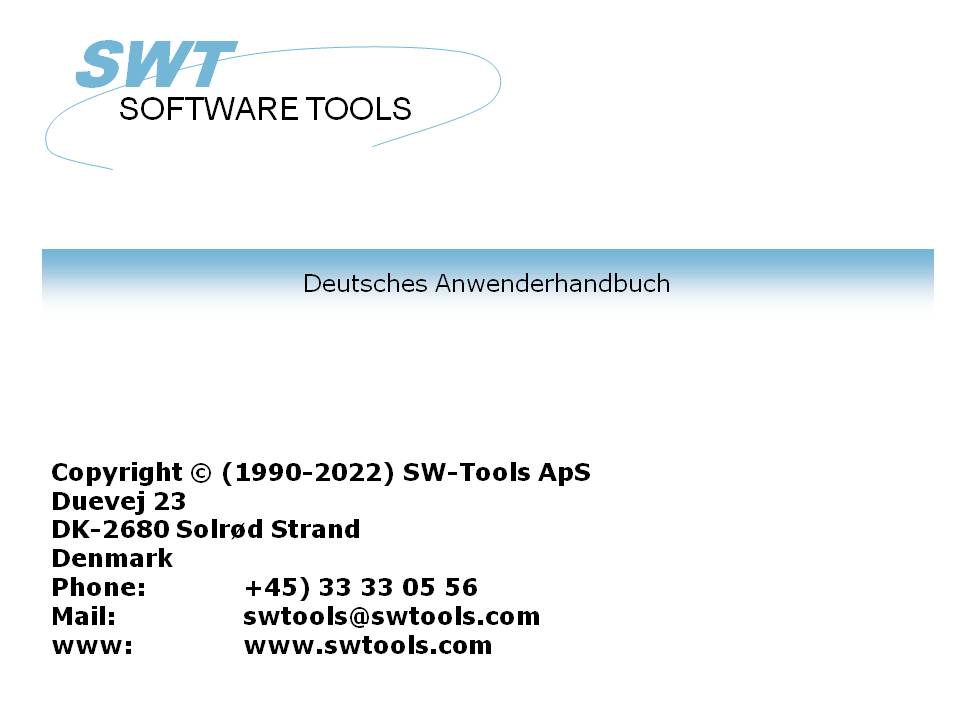 IQ Anwender Handbuch22/11/01 /  2022-09-01 008.384InhaltInhalt	21. Generell	51.1. Starten von IQ	61.1.1. Lizenzinformationen	71.2. Bedieneroberfläche	81.3. Hardcopy Funktion	102. Definition einer Abfrage	112.1. Wahl der Datei und Felder	122.2. Abfrage in Tabellenform	162.3. Abfrage mit Verbindung zu mehreren Dateien	172.4. Abfrage auf einzelne Posten	202.5. Speicherung der ausgewählten Felder	212.6. Syntax einer Abfragedefinition	222.7. Besondere Optionen in einer Definition	232.8. Dialogfenster für neue Abfragen	252.8.1. Hinzufügen der Feldnummer	262.8.2. Auslassen des Feldnamens	272.8.3. Hintergrundfarbe	283. Suchfunktionen	293.1. Suchen bestimmter Daten	303.1.1. Nächster Datensatz	313.1.2. Vorhergehender Datensatz	323.1.3. Bestimmter Datensatz	333.1.4. Erster Datensatz	343.1.5. Letzter Datensatz	353.2. Superindex Suchen	363.2.1. Unterbrechung des SUPERINDEX	373.2.2. Superindex Felder	383.3. Selektionen	393.3.1. Selektion über numerische Werte	413.3.2. Selektion über alphanumerische Werte (Texte)	423.3.3. Selektion über Felder anderer Dateien	433.3.4. UND/ODER Selektionen	443.3.5. Selektion über berechnete Felder	453.3.6. Subfunktionen in Selektionen	463.3.7. Selektionen als Berechnungen	473.3.8. Löschen einer Selektion	483.3.9. Speichern einer Selektion	493.4. Indexmenü	503.4.1. Anzeige des Schlüssels	513.4.2. Suchen mit Klein-/Großbuchstaben (case sensivity)	523.4.3. Vorausbestimmter Index	533.4.4. Liste muß der Eingabe entsprechen	543.4.5. Indexnamen und -definitionen	554. Transaktionsabfragen	564.1. Nächste Seite	574.2. Vorhergehende Seite	584.3. Erste Seite	594.4. Letzte Seite	604.5. Umgekehrte Reihenfolge	614.6. Superindex für Transaktionszeilen	624.7. Selektion von Transaktionszeilen	634.7.1. Standard Selektionsfelder für Transaktionsabfragen	644.7.1.1. Betragsfeld	654.7.1.2. Datumfeld	664.7.1.3. Codefeld	674.7.1.4. Belegsnummer Feld	684.8. Summenbildung bei Transaktionsabfragen	694.8.1. Saldovortrag	704.9. Mehrere Bildschirmzeilen per Transaktion	715. Speichern, Löschen und Dokumentieren einer Abfrage	725.1. Speichern einer Abfrage	735.1.1. Programmnummer	755.1.2. Programmname	765.1.3. Speichern einer Programmgruppe	775.2. Löschen einer Abfrage	785.2.1. Hinzufügung eines Programm ohne Dateizugriff	795.3. Ausgabe der Programmdokumentation	805.4. Hilfstexte für Felder	825.4.1. Felddokumentation	835.4.2. Zulässige Feldwerte	846. Programmparameter	856.1. Definiert med Feldern	866.2. Anzahl der Freifelder	876.3. Allgemeines Freifeld ab Nummer	886.4. Anzahl Transaktionszeilen	896.5. Hintergrundfarbe	907. Rediegieren des Anfargenaufbaus	917.1. Einfügen neuer Felder	927.1.1. Einfügen mit Feldüberschrift	937.1.1.1. Teilfelder und Tabellenfelder	947.2. Einfügen eines Textes mit besonderem Schrifttyp	957.3. Zeichnen von Rechtecken, Kreisen, Linien und Bildern	977.4. Löschen von Zeichnungselementen	987.5. Feldgrösse und Feldmarkierung	997.6. Ändern der Farbe, Schrifttypes und Links-/Rechtbündigkeit	1007.6.1. Bleistift	1017.6.2. Farbe	1027.6.3. Text	1037.6.4. Schrifttyp	1047.6.5. Rechts-/Linksbündigkeit	1057.6.6. Wechsel Vordergrund-Hintergrund	1067.7. Objekttyp und Attribute	1077.8. Verschieben, Löschen und Ändern von Elementgruppen	1087.8.1. Verschieben einer Elementgruppe	1097.8.2. Löschen einer Elementgruppe	1107.8.3. Ändern einer Elementgruppe	1117.8.4. Zeilenblöcke	1128. Berechnungen	1138.1. Redigieren von Berechnungen	1148.2. Anzeige der übersetzten Berechnungen	1168.3. Bildfelder	1178.4. Subfunktionen in Berechnungen	1188.5. Startpunkte für Berechnungen	1198.5.1. Nach Lesen der Hauptdatei	1208.5.2. Bei Klicken auf ein Feld	1218.5.3. Bei Programmstart	1248.5.4. Bei Programmende	1258.5.5. Nach Lesen der Transaktionsdatei	1268.5.6. Vor Anzeige eines Feldes	1278.5.7. Eigene Routine	1288.5.8. Vor TRANSMIT zu anderen Programmen	1298.5.9. Wahl einer FUNKTION	1308.5.9.1. DOFUNCTION Mitteilung	1318.5.10. Beim lesen von Hauptdatei	1328.6. Transaktionsabfragen und Freifelder	1338.6.1. Laufende Summenbildung bei Transaktionsabfragen	1348.7. DEBUG in Berechnungen	1359. Verbindungen zu anderen Abfragen	1369.1. Aktualisieren anderer Abfragen	1379.2. Aktualisieren aufgrund anderer Abfragen	1389.3. Beispiel für mehrere gleichzeitig aktive Abfragen	1399.4. Kommunikation zwischen einzelnen Programmen	1409.4.1. Programmnummer	1419.4.2. Felder von anderen Programmen	1429.4.3. GOSUB gemeinsames Unterprogramm	1439.4.4. GLOBAL Variable A1, A2, ...	1449.5. DIALOG  Funktion für zusätzliche Eingabe	1459.6. OLE 2.0 Unterstützung	14610. Startparameter und Standard Programme	14710.1. IQ Startparameter	14810.2. Standard Programme	149Figuren	150Index	1521. GenerellSW-Tools-IQ ist ein intelligentes Abfragewerkzeug. Bereits nach kürzester Einarbeitung kann der Anwender Abfragen definieren. Hierfür müssen nur die gewünschten Datenbankinformationen ausgewählt werden.SW-Tools-IQ baut auf einem Data-Dictionary auf. Dieses 'Nachschlagewerk' enthält alle Informationen über die benutzten Dateien, deren Felder, Indizes und Verbindungen zwischen den verschiedenen Dateien/Feldern. Die leicht zugängliche Bedieneroberfläche erlaubt alphanumerisches Suchen, Berechnungen auf der Grundlage von Feldinhalten und automatisches Ajourführen von relevanten Daten in anderen geöffneten Abfragefenstern.SW-Tools-IQ hat Zugriff auf die verschiedensten Datenbank/Dateisysteme, und die Integration zu ODBC erlaubt mehrere Abfragen auf verschiedene Datenbanken gleichzeitig.1.1. Starten von IQWird IQ das erste mal gestartet, sind natürlich keine Datenbank-/Dateiabfragen definiert. Das System zeigt deshalb zu Beginn eine Übersicht über die Felder der in dem Data-Dictionary als erste definierte Datei.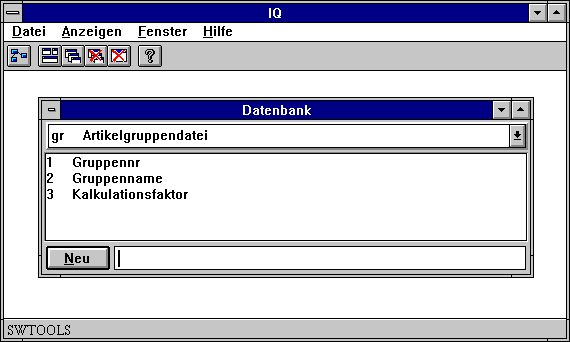 1. SW-Tools-IQ1.1.1. LizenzinformationenSW-Tools-IQ hat ein Copyright. Die entsprechende Informationen hierüber werden bei Programmstart am Bildschirm angezeigt.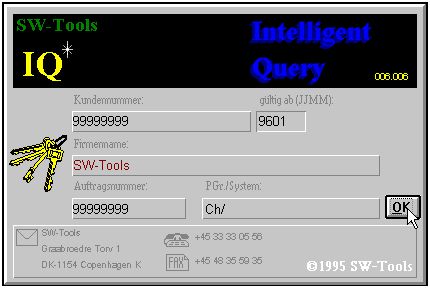 2. LizenzinformationenDie Benutzung von SW-Tools-IQ ist nur entsprechend Ihrer Lizenzvereinbarung gestattet.1.2. BedieneroberflächeUm die verschiedenen Funktionen in diesem Programm auszuwählen, können Sie Menüs bzw. die entsprechenden Knöpfe im Funktionsbalken benutzen.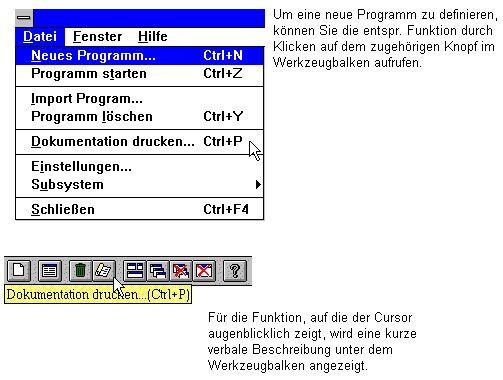 3. FunktionswahlDa der Funktionsbalken nicht alle IQ-Funktionen gleichzeitig anzeigen kann, werden nur die jeweils relevanten Funktionen, wie in den Menüs, angezeigt. Folgendes Beispiel zeigt den Funktionsbalken in einer aktiven Abfrage: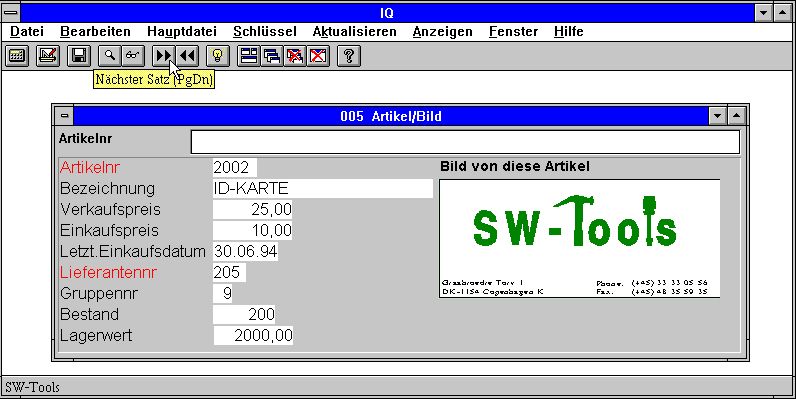 4. Funktionsbalken während einer AbfrageBestimmte generelle Funktionen werden unabhängig von der aktiven Abfrage gezeigt. Hierbei handelt es sich um die Plazierung des Fensters, Schließen des aktuellen Fensters und die Online-Hilfe. Diese Funktionen können natürlich auch über das Menü gewählt werden.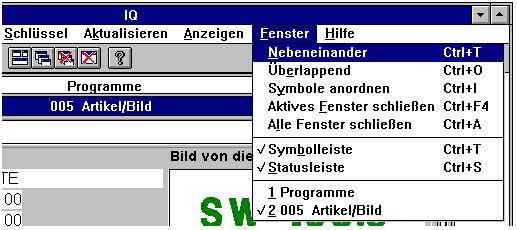 5. Generelle Menüfunktionen1.3. Hardcopy FunktionAufgrund der Probleme, die durch verschiedene Schrifttypen bei einem Hardcopy auf unterschiedlichen Druckern auftreten können, wird IQ jetzt ein bitmap- Hardcopy des Bildschirms produzieren, falls dieses möglich ist.Das Menü wurde mit den Funktionen für ein Hardcopy des Bildschirm und einem Hardcopy eines bestimmten Fensters erweitert.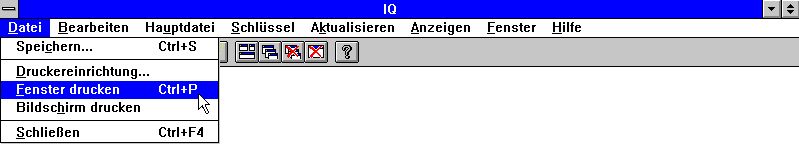 6. Hardcopy2. Definition einer Abfrage2.1. Wahl der Datei und FelderEine Abfrage muß immer mit einer bestimmten Datei verbunden werden. Als erstes muß deshalb die entsprechende Datei über die Dateikennung bestimmt werden. Hierzu kann die Dateikennung (2 Zeichen) eingegeben werden, oder die Datei kann in der Dateiübersicht ausgewählt werden.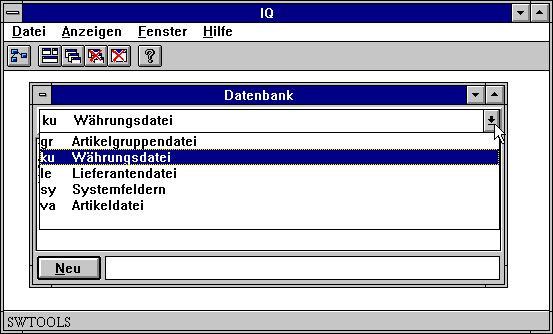 7. Wahl einer DateiIst die entsprechende Datei gewählt, werden die Felder dieser Datei entsprechend dem Data-Dictionary am Bildschirm angezeigt.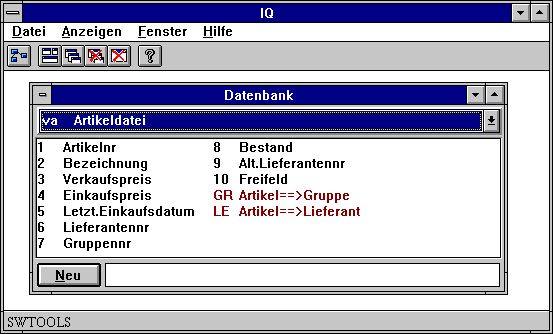 8. FeldübersichtAnschließend werden die Felder durch Klicken in der Feldübersicht ausgewählt. Das folgende Beispiel zeigt die Feldauswahl für eine Abfrage an die Artikeldatei. Hierfür werden folgende Felder gewählt:- Artikelnummer- Bezeichnung- Verkaufspreis- Kostpreis- Letztes Kaufdatum- Lieferantennummer- Lagerbestand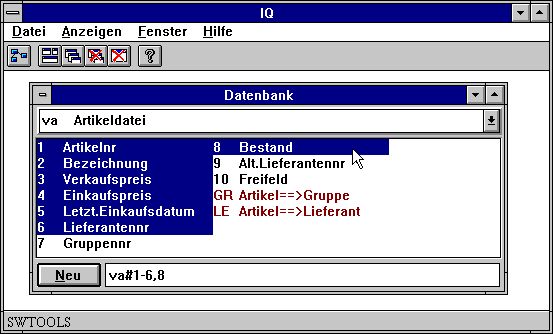 9. Beispiel einer ArtikelabfrageAnstelle der Auswahl durch Klicken in der Feldübersicht, kann die Auswahl auch durch Eingabe der Feldsequenz erfolgen:va#1-6,8Beachten Sie bitte, daß nach der Dateikennung ein#gefolgt von den Feldnummern, eingegeben werden muß.Das Datenbankfenster zeigt automatisch die gewählten Felder in der aktuellen Datei an. In diesem Beispiel handelt es sich um die Artikeldatei.Hat man die gewünschten Felder gewählt, wird die Abfrage durch Klicken auf dem Knopf 'NEU' oder durch Drücken der Returtaste generiert.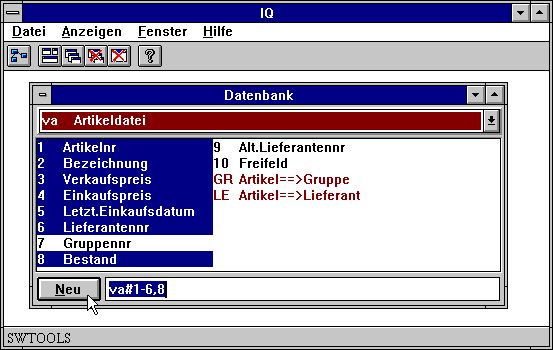 10. Generierung einer AbfrageDie von Ihnen definierte Abfrage wird automatisch nach einem Standardaufbau generiert. Alle Felder werden mit dem zugehörigen Feldnamen und einem 'Kasten' für den Feldinhalt im Abfragefenster angezeigt.IQ baut ein Abfragefenster mit max. 20 Felder per Kolonne auf. Handelt es sich in der Abfrage um eine große Anzahl von Feldern, werden diese evt. in mehreren Kolonnen angezeigt.Die einzelnen Felder werden entsprechend dem zugehörigen Feldformat justiert, d.h. Textfelder linksbündig, Dezimalfelder rechtsbündig (unter Berücksichtigung der Dezimalstellen).Die im Beispiel definierte Artikelabfrage benutzt nur eine einzelne Datei und sieht am Bildschirm wie folgt aus: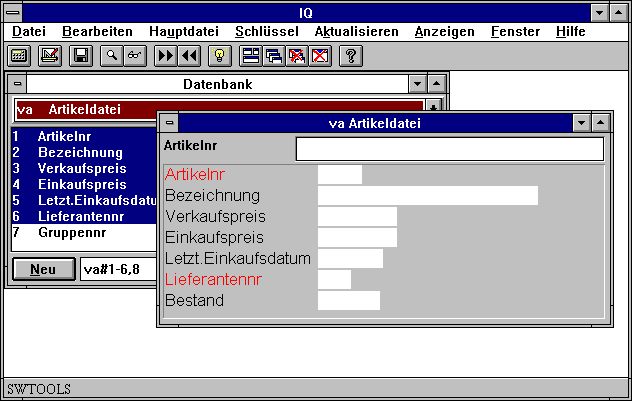 11. Abfrage auf eine einzelne DateiBestimmte Felder können als Indexfelder, die in einer Suchfunktion benutzt werden, gekennzeichnet sein (rot). Sehen Sie hierzu bitte in einem späteren Abschnitt.2.2. Abfrage in TabellenformNormalerweise generiert das System eine Abfrage in dem oben gezeigten Aufbau, also in Kolonnenform. Hierbei werden am Bildschirm ein Dateisatz nach dem anderen angezeigt. Es ist jedoch auch möglich, eine Abfrage so zu definieren, daß mehrere Sätze gleichzeitig am Bildschirm angezeigt werden.Die Vorgangsweise für die Definition einer solchen 'Liste' entspricht der oben gezeigten, doch mit dem Unterschied, daß die Eingabe der Feldnummern mit eineml (Buchstabe L=Liste)abgeschlossen werden muß. Definiert man eine Abfrage alsva#1-6,8lerhält man folgendes Schirmbild: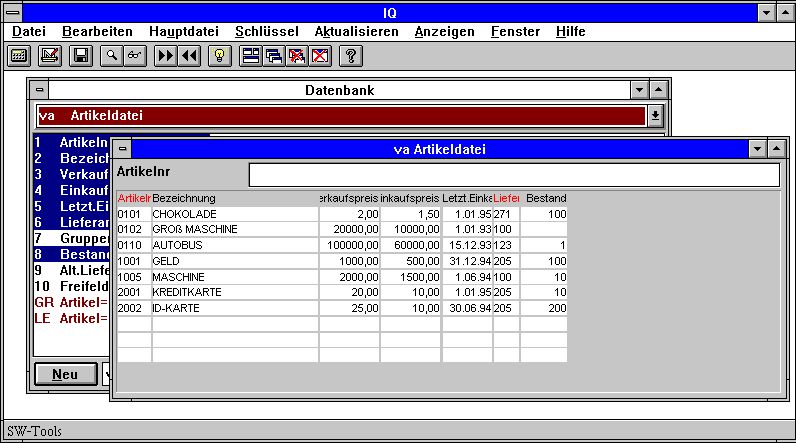 12. Abfrage in ListenformDie Feldbezeichnungen werden als Überschriften dargestellt, und die Feldinhalte darunter in den entsprechenden 'Kästen' angezeigt.Die Reihenfolge der Dateisätze hängt von dem benutzten Index ab. Hierzu sehen Sie bitten in einem späteren Abschnitt.2.3. Abfrage mit Verbindung zu mehreren DateienEine Datenbank besteht normalerweise aus mehreren Dateien, die nach bestimmten Regeln miteinander verknüpft sind. Eine Artikeldatei enthält z.B. nicht alle Lieferanteninformationen, sondern nur die betr. Lieferantennummer. Diese Lieferantennummer wird jetzt wiederum benutzt, um in der Lieferantendatei die gewünschten Informationen zu lesen. D.h. die Lieferantendatei ist über die Lieferantennummer eines bestimmten Artikels mit der Artikeldatei verknüpft.Diese Verbindungen sind normalerweise in dem Data-Dictionary, zusammen mit den Datei- und Feldbeschreibungen, definiert. Aus diesem Grunde genügt es, die gewünschten Felder in den verschiedenen Dateien auszuwählen. Die Verbindungen zwischen den einzelnen Feldern werden von IQ selbst hergestellt. Im gezeigten Beispiel werden zuerst die Felder der Artikeldatei, und anschließend die der Lieferantendatei ausgewählt.Im Datenbankfenster werden nicht nur die Felder der aktuellen Datei angezeigt, sondern auch die mit diesen Feldern jeweils verbundenen Dateien (in rot). Mit einem Klick auf eine solche verbundene Datei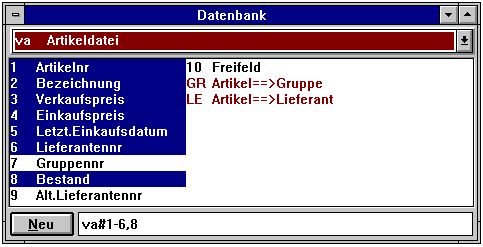 13. Verbindung zu anderen Dateienkönnen Felder aus der Lieferantendatei (in diesem Beispiel) der Abfrage hinzugefügt werden.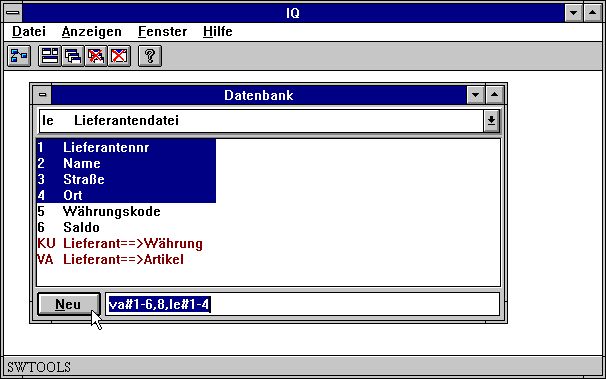 14. Wahl von Feldern einer verbundenen DateiIm benutzten Beispiel wird das Abfrageformular also mit Feldern beider Dateien gebildet.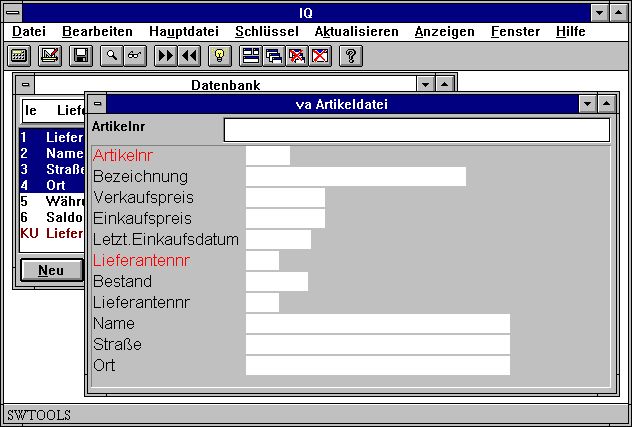 15. Abfrage auf mehrere Dateien2.4. Abfrage auf einzelne PostenAbfragen auf eine Datei bzw. mehrere Dateien, die im Verhältnis 1:1 miteinander verknüpft sind, können wie oben beschrieben definiert werden. Handelt es sich jedoch um die Verknüpfung 1 Dateisatz : mehreren Dateisätzen, muß ein bestimmtes Zeichen in die Definition der Abfrage eingeführt werden.Als Beispiel können wir eine Abfrage definieren, in der einzelne Artikel einem bestimmten Lieferanten zugeordnet sind. Zuerst müssen die Felder der Lieferantendatei gewählt werden:le#1-6Anschließend muß man angeben, daß die Abfrage mehrere Transaktionen per Lieferant beinhaltet. Dies wird durch ein Schrägstrich/definiert. Hieran anschließend gibt man die gewünschten Felder der Artikeldatei an. Die vollständige Definition einer solchen Abfrage sieht also folgendermaßen aus:le#1-6/va#1-6,8IQ baut ein solches Abfragebild in zwei Abschnitten auf. Im ersten Abschnitt werden die Lieferantendaten aus der Hauptdatei in gewöhnlicher Kolonnenform aufgebaut. im zweiten Abschnitt wird als erstes eine Überschriftszeile aufgebaut, gefolgt von den einzelnen Transaktionen. Im benutzten Beispiel sieht das Schirmbild wie folgt aus: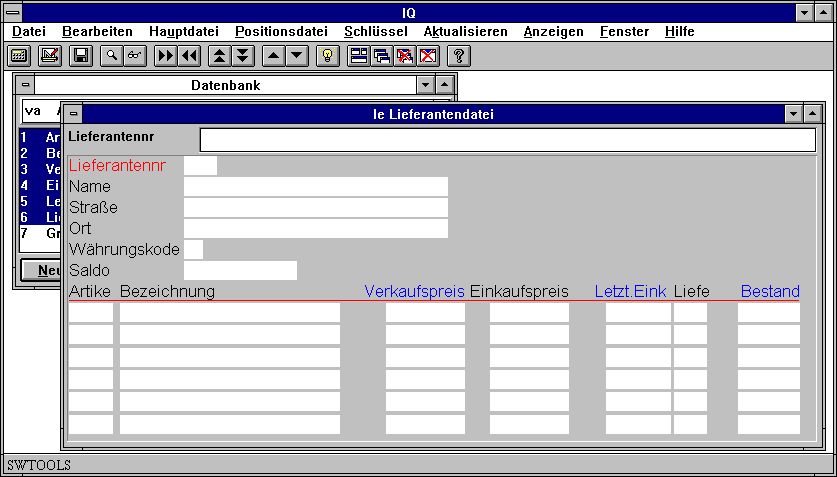 16. Abfrage auf eine Haupt- und Transaktionsdatei2.5. Speicherung der ausgewählten FelderBei der Definition von Abfragen speichert IQ immer die aus einer bestimmten Datei für diese Abfrage gewählten Felder. Wurde z.B. eine Abfrage alsva#1-6,8definiert, speichert IQ#1-6,8für die Datei 'va'. Will man zu einem späteren Zeitpunkt eine (neue) Abfrage aus der Datei 'va' definieren, kann man sich mit der Angabevabegnügen. IQ ergänzt automatisch diese Angabe mit der letzen Felddefinition auf diese Datei, in diesem Falle also #1-6,8. Die von IQ eingesetzten Felder können vom Anwender geändert oder ergänzt werden.2.6. Syntax einer AbfragedefinitionWie bereits beschrieben, kann eine Abfrage mit Hilfe der Maus oder durch Eingabe der gewünschten Felder definiert werden. Im folgenden zeigen wir eine Reihe von Beispielen für solche Eingaben:2.7. Besondere Optionen in einer DefinitionEine Abfragedefinition kann eine Reihe besonderer Optionen (spezielle Steuerzeichen), um die Generierung einer Abfrage zu steuern, enthalten. Diese Steuerzeichen bestimmen z.B. Zeilenanzahl in einem Abfrageformular, wann eine Zeilenschaltung erfolgt, ob die Feldnummer zusammen mit dem Namen angezeigt werden soll u.s.w.Folgende Optionen sind möglich:Beispiel: Um eine Abfrage mit Feldnummer voran Feldnamen auszubauen, muß die Definition wie folgt aussehen:va#1-6,8,fMan erhält jetzt folgendes Schirmbild: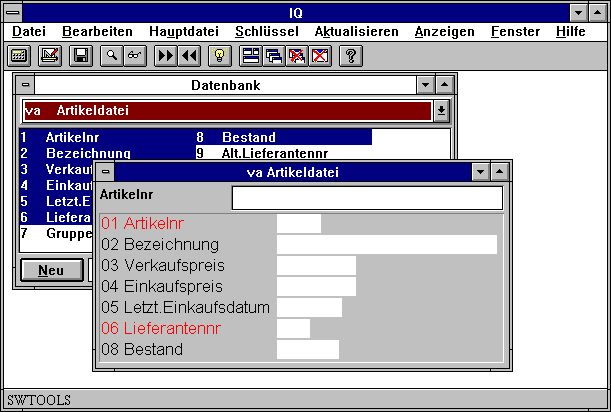 17. Abfrageformular mit FeldnummernDas Einfügen von Feldnummern kann für Abfragen mit Selektionen vor Vorteil sein (siehe späteren Abschnitt).2.8. Dialogfenster für neue AbfragenIQ bietet ein besonderes Dialogfenster für die Definition neuer Abfragen an. In diesem Fenster können einige vorausbestimmte Optionen kontrolliert werden.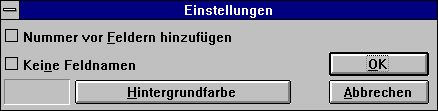 18. Dialogfenster für neue Abfragen2.8.1. Hinzufügen der FeldnummerMit Hilfe dieser Funktion wird die Feldnummer vor dem Feldnamen in der Abfrage eingefügt (siehe auch Abschn. 'Besondere Optionen').2.8.2. Auslassen des FeldnamensWird diese Funktion aktiviert, wird der Feldname nicht ausgegeben. Dies gilt für alle Felder (siehe auch Abschn. 'Besondere Optionen).2.8.3. HintergrundfarbeDie Hintergrundfarbe für alle definierten Abfragen kann mit dieser Funktion, die das Windows Standarddialogfenster aufruft, bestimmt werden.Bereits definierte Abfragen erhalten ebenfalls die neu definierte Hintergrundfarbe, falls diese nicht für eine bestimmte Abfrage gesondert angegeben wurde (Siehe Abschnitt Programmparameter).3. Suchfunktionen3.1. Suchen bestimmter DatenNach Definition einer Abfrage kann man mit Hilfe einer Reihe von besonderen Funktionen Daten in den angegebenen Dateien suchen. Diese Funktionen umfassen u.a. Suchen in der Hauptdatei, Vor- und Zurückblättern u.ä. Die Artikeldatei ist z.B. mit der Artikelnummer als Index definiert. In diesem Falle ist es möglich, den vorhergehenden, nächsten, ersten oder letzten Satz in der Datei zu finden. Man kann natürlich auch eine Artikelnummer angeben,  um den entsprechenden Satz zu finden.Wurde kein entsprechender Satz in der Datei gefunden, wird dies von IQ mitgeteilt.3.1.1. Nächster DatensatzUm zum nächsten Datensatz zu blättern, muß folgende Funktion benutzt werden:Hier Klicken oder Taste [PgDn]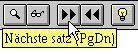 19. Nächster Datensatz3.1.2. Vorhergehender DatensatzUm zum vorhergehenden Datensatz zurückzublättern, muß folgende Funktion benutzt werden:Hier Klicken oder Taste [PgUp]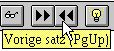 20. Vorhergehender DatensatzAnmerkung: Fast alle Datenbanksysteme beinhalten die Funktion des Zurückblätterns.3.1.3. Bestimmter DatensatzGibt man einen Suchbegriff ein, wird der Datensatz angezeigt, dessen Index mit dem Suchbegriff übereinstimmt.IQ durchsucht in der gewählten Datei alle Indextabellen, die mit dem angegebenen Suchkriterium übereinstimmen. Wurde in der Artikeldatei als Suchkriterium z.B. '205' angegeben, wird zuerst Index 2 -Lieferantennummer- der Artikeldatei durchsucht, da dieser Index die Lieferantennummer (3 Ziffern) abbildet und besser dem angegebenen Kriterium entspricht (Index 1 -Artkelnummer- besteht aus 4 alphanumerischen Zeichen).IQ bestimmt selbst die Reihenfolge des Indexnachschlags, indem für das Suchen in den Indextabellen Prioritäten vergeben werden. Besteht das Suchkriterium z.B. aus 3 Ziffern, erhält die Indextabelle, deren erstes Feld aus 3 Ziffern besteht, die höchste Priorität. Die folgende Priorität erhält die Indextabelle mit einem 3-stelligen alphanumerischen Wert. Enthält der Suchbegriff einen Buchstaben, werden Indextabellen mit rein numerischen Werten übersprungen.Wurde der gewünschte Datensatz nicht gefunden, wird ein erneutes Suchen mit Großbuchstaben vorgenommen, falls die Option 'Case sensivity' im Indexmenü nicht aktiviert war.3.1.4. Erster DatensatzÜber diese Funktion wird der erste Satz der Datei aufgerufen. Man kann als Suchbegriff auch ein Leerzeichen (blank), gefolgt von ENTER, eingeben.3.1.5. Letzter DatensatzÜber diese Funktion wird der letzte Satz der Datei aufgerufen.Anmerkung: Fast alle Datenbanksysteme beinhalten die Funktion des Zurückblätterns.3.2. Superindex SuchenNeben der normalen Suchfunktion über die Indextabellen der entspr. Datei, beinhaltet IQ eine Superindex Suchfunktion, die zum Freitext-Suchen in der gesamten Datei benutzt werden kann.Man aktiviert die Superindexfunktion, indem man den Suchbegriff, gefolgt von [Shift+PgDn] oder Klicken im Werkzeugbalken auf 'Superindex', eingibt.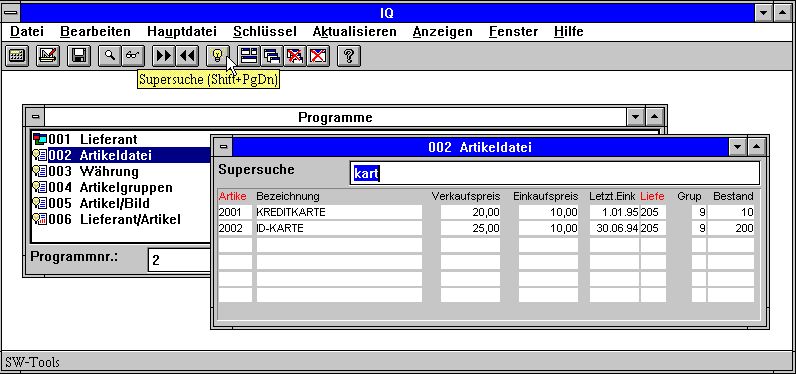 21. Superindex SuchenDie Superindexfunktion durchsucht alle Textfelder der Hauptdatei. Alle Datensätze, die eine Textfolge, die mit dem Suchbegriff übereinstimmt, enthalten, werden am Bildschirm angezeigt. Es wird hierbei keine Rücksicht aus Groß-/Kleinschreibung oder Position innerhalb eines Textfeldes genommen.Die Superindexfunktion sucht nicht in rein numerischen Feldern.Bei sehr großen Dateien kann ein solches Suchen eine gewisse Zeit in Anspruch nehmen. Die Suchfunktion ist jedoch extrem optimiert und erfolgt normalerweise ausschließlich aus dem Server, so daß keine unnötigen Daten über das Netz an die Arbeitsstation des augenblicklichen Anwenders (Klient) übertragen werden.3.2.1. Unterbrechung des SUPERINDEXWährend eines Suchvorganges wird jetzt ein ESC-Cursor gezeigt.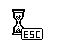 22. ESC CursorDer Suchvorgang kann hierüber abgebrochen werden.3.2.2. Superindex FelderStandardmäßig durchsucht IQ Superindex alle Textfelder der Hauptdatei, die am Bildschirm angezeigt werden. Über die Funktion 'Superindex Felder' können Sie auch selbst bestimmen, in welchen Feldern gesucht werden soll.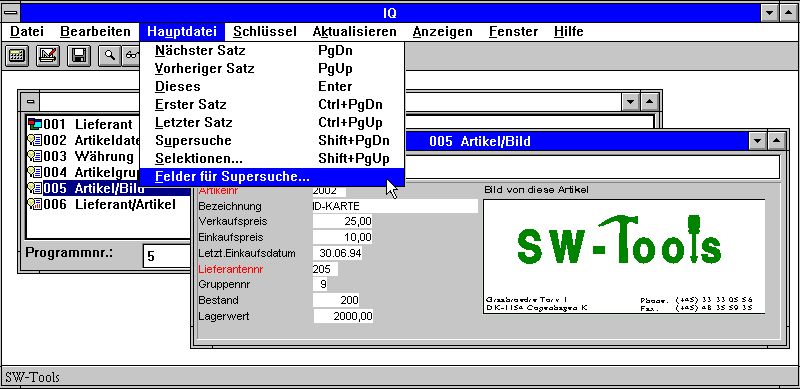 23. Funktion 'Superindex Felder'Ein Feld kann mit in den Superindex einbezogen werden, auch wenn dieses Feld nicht am Bildschirm angezeigt wird.Die Superindex Felder können in der folgenden Dialogbox eingegeben werden: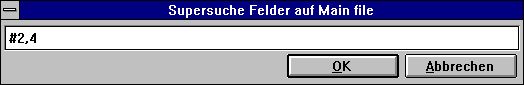 24. Dialogbox für Superindex FelderBei nächsten Aktivieren der Superindex Funktion werden nur die Felder 2 und 4 der entsprechenden Datei durchsucht.3.3. SelektionenDurchsucht man in einem Abfrageprogramm eine Datei (oder mehrere Dateien), ist es oft sinnvoll, bestimmte Datensätze, abhängig von bestimmten Feldinhalten, zu überspringen. Dies erreicht man durch Angabe von Auswahlkriterien (Selektionen).Ist eine Abfrage an die Artikeldatei z.B. definiert alsva#1-6,le#2,f,lwobei f angibt, daß die Feldnummern mit ausgegeben werden sollen. Normalerweise wird eine solche Liste wie folgt aussehen: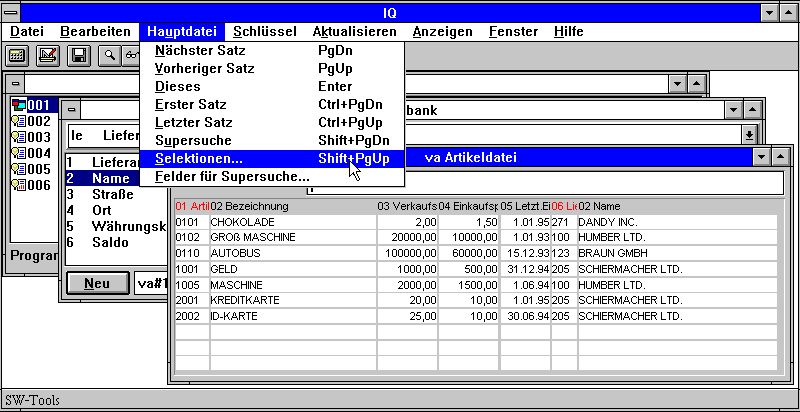 25. Standardabfrage an die Artikeldatei (Liste)Wünscht man jedoch nur die Artikel mit einem VK-Preis > 100 auszugeben, muß SELEKTION im Hauptmenü gewählt werden. In der entsprechenden Dialogbox wird das Auswahlkriterium eingegeben: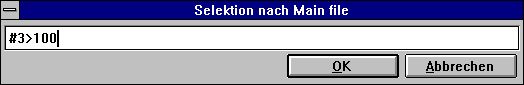 26. Dialogbox für Eingabe des AuswahlkriteriumsDas Auswahlkriterium wird übernommen, indem man [OK] wählt. Gibt man jetzt ein Leerzeichen, gefolgt von [ENTER], ein, wird die selektierte Abfrage, beginnend mit dem ersten Satz der Datei, gestartet. Das Ergebnis sieht wie folgt aus: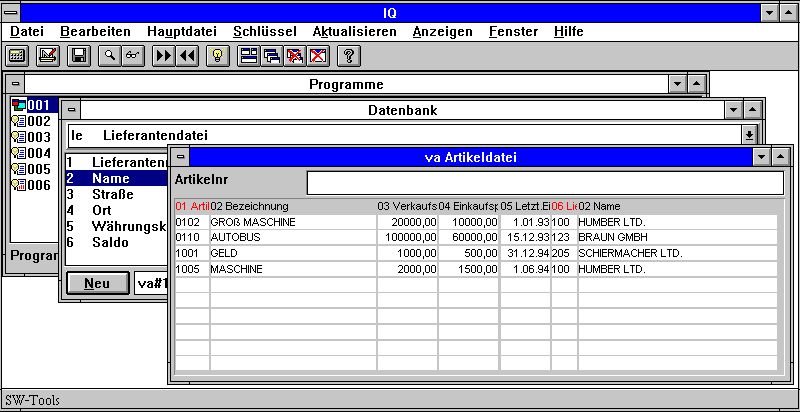 27. Ergebnis einer selektierten AbfrageDie Auswahlkriterien werden als Berechnungszeile eingegeben, in der Operatoren und Verweise benutzt werden können. Feldverweise können wie folgt aussehenva#3also Feld 3 in der Datei va (VK-Preis in Artikeldatei). Handelt es sich bei dem Feld um ein Feld der Hauptdatei, genügt die Angabe#3Da man für die Auswahlkriterien Feldnummern angibt, ist es sinnvoll, das Abfrageformular mit Feldnummern zu definieren, da in der Dialogbox für Auswahlkriterien keine Feldübersicht angeboten wird.3.3.1. Selektion über numerische WerteEine Selektion über numerische Werte wird einfach angegeben als (Beispiel)#3 > 100bzw. mit Dezimalstellen#4 > 1.5Die numerische Konstante muß mit einem Dezimalpunkt eingegeben werden.3.3.2. Selektion über alphanumerische Werte (Texte)Eine solche Selektion wird einfach angegeben als#2 = "BUS"In diesem Falle werden alle Artikel ausgewählt, deren Artikelbezeichnung BUS ist.Es kann auch ein Teil eines Textes für die Selektion benutzt werden:#2(1,1) = "M"Hier werden alle Artikel gewählt, deren Bezeichnung mit dem Buchstaben M beginnen.3.3.3. Selektion über Felder anderer DateienIst eine Abfrage auf mehreren Dateien aufgebaut, z.B. mit der Definitionva#1-6,le#2,f,lwobei der Lieferantenname für jeden Artikel mitangezeigt wird. Man kann hier auch eine Selektion über die Lieferantendatei vornehmen, z.B.le#2(1,1) = "S"also nur die Sätze, deren Lieferanten mit S beginnen.3.3.4. UND/ODER SelektionenSoll das Auswahlkriterium aus mehreren Einzelkriterien bestehen, kann dies über die logische VerknüpfungenUNDODERerfolgen. z.B. die Auswahl der Artikel, der VK-Preis und EK-Preis größer oder gleich 1000 ist#3 >= 1000 UND #4 >= 10003.3.5. Selektion über berechnete FelderWerden in einer Abfrage berechnete Felder benutzt, z.B. in Feld 20 der berechnete Lagerwert#20 = #4 * #8 /* Lagerwert = Kostpreis * Bestandkann eine Selektion auf dem berechneten Lagerwert erfolgen, z.B.#20 > 0also nur die Artikel, deren Lagerwert größer Null ist.Es ist auch möglich, eine solche berechnete Selektion ohne Benutzung eines Freifeldes vorzunehmen, da IQ Berechnungen bei Selektionen unterstützt. Die gleiche Selektion kann auch definiert werden als#4 * #8 > 0.3.3.6. Subfunktionen in SelektionenEs können auch Subfunktionen in der Definition für Selektionen benutzt werden. z.B. bewirkt das Auswahlkriterium#2 = "BUS"daß alle Artikel, deren Bezeichnung BUS (nur Großbuchstaben) ist, ausgewählt. Möchte man aber auch die Artikel mit der Bezeichnung 'bus'/'Bus'/'BuS' o.ä. auswählen, muß die Unter- Funktionlower(#2) = "bus"benutzt werden. Es werden jetzt alle Werte in Feld 2 in Klein- Buchstaben konvertiert, bevor die eigentliche Selektion vorgenommen wird.Siehe auch Handbuch 2, Berechnungen und Subfunktionen.3.3.7. Selektionen als BerechnungenSelektionen können auch als Berechnungen ausgeführt werden (siehe in einem späteren Abschnitt). Wenn die Berechnungen nach Lesen der Hauptdatei einen RETURN(-1) ausführen, wird der entsprechende Datensatz übersprungen.3.3.8. Löschen einer SelektionEine definierte Selektion wird gelöscht, indem man in der Dialogbox die entsprechende Definition löscht.3.3.9. Speichern einer SelektionDie definierte Selektion wird zusammen mit der Abfragendefinition gespeichert. Die Selektion ist also aktiv, wenn die Abfrage gestartet wird.3.4. IndexmenüDas Indexmenü beinhaltet eine Reihe von EIN/AUS-Optionen für die Suchfunktion.3.4.1. Anzeige des SchlüsselsIst diese Option aktiv, wird der Wert des Schlüssels des gefundenen Satzes der Hauptdatei anstelle des eingegebenen Wertes angezeigt.3.4.2. Suchen mit Klein-/Großbuchstaben (case sensivity)Gibt man einen Suchbegriff mit Kleinbuchstaben ein, sucht IQ zuerst mit Kleinbuchstaben, und anschließend, wenn der Satz nicht gefunden wurde, mit Großbuchstaben.Wurde die 'case sensivity' Option aktiviert, wird genau entsprechend dem eingegebenen Suchbegriff gesucht.3.4.3. Vorausbestimmter IndexIQ entscheidet normalerweise selbst, mit welchem Index ein Satz gesucht werden soll, indem der Suchbegriff mit den Indexdefinitionen verglichen wird. Ist jedoch diese Option aktiviert, wird nur anhand der Indizes, die in dem Indexmenü markiert wurden, gesucht.3.4.4. Liste muß der Eingabe entsprechenDiese Option ist nur für Abfragen in Listenform relevant.Wird z.B. '205' als Suchbegriff in der Artikelabfrage eingegeben, zeigt IQ alle Artikel mit der Lieferantennummer 205 an. Die Liste wird fortgesetzt mit den Artikeln der folgenden Lieferantennummern.Soll die Liste nur die Artikel des Lieferanten 205 ausgeben, muß diese Option aktiviert werden.3.4.5. Indexnamen und -definitionenAlle Indizes der Hauptdatei werden in diesem Menü mit Namen und Definition angezeigt. Nach einem Suchvorgang markiert IQ den Index, unter welchem der entsprechende Satz gefunden wurde.Gleichzeitig wird der Indexname zu Beginn im Eingabefeld für den Suchbegriff angezeigt. Es ist also nur ein einzelner Index markiert.Mit Hilfe der Option unter Abschnitt 'vorausbestimmter Index' kann der Anwender die gewünschten Indizes selbst bestimmen.4. TransaktionsabfragenWurde eine Abfrage z.B. definiert alsle#1-6/va#1-8können alle die beschriebenen Suchfunktionen in der Hauptdatei verwendet werden. Darüber hinaus stehen eine Reihe von transaktionsorientierten Funktionen zur Verfügung.IQ liest nur die für die entsprechende Schirmbildseite notwendigen Zeilen. Diese Zeilen werden in einem internen Zeilenpuffer gespeichert, so daß bei Vor- oder Zurückblättern die Schirmbildseiten unmittelbar aus dem Zeilenpuffer übernommen werden können.4.1. Nächste SeiteDiese Funktion [Pfeil nach unten] zeigt die nächste Bildschirmseite an. Gibt man in diesem Zusammenhang einen Wert mit ein, wird dieser Wert als Suchbegriff für eine zwischenzeitliche Selektion benutzt (siehe weiter unten).4.2. Vorhergehende SeiteMit dieser Funktion [Pfeil nach oben] wird die vorhergehende Seite angezeigt. Die Daten werden nicht neu gelesen, sondern aus dem internen Zeilenpuffer übernommen.4.3. Erste SeiteMit dieser Funktion [CTRL + Pfeil nach oben] wird die erste Seite angezeigt.4.4. Letzte SeiteMit dieser Funktion [CTRL + Pfeil nach unten] wird die letzte Seite angezeigt.4.5. Umgekehrte ReihenfolgeMit Hilfe dieser Funktion [CTRL+HOME] wird die Reihenfolge der Transaktionen umgekehrt. Die Posten auf einem Finanzkonto sind normalerweise nach Buchungsdatum aufsteigend sortiert. Um die letzte Buchung zuerst angezeigt zu bekommen, kann mit Vorteil diese Funktion benutzt werden.Die Reihenfolge der Anzeige hat keinen Einfluß auf eventuelle Berechnungen, da alle Zeilen zuerst in den internen Zeilenpuffer eingelesen, und von dort auf dem Bildschirm ausgegeben werden.4.6. Superindex für TransaktionszeilenDer Superindex kann in gleicher Weise für Transaktionszeilen wie für die Hauptdatei angewendet werden. Ebenso können die Felder, die der Superindex benutzen soll, definiert werden. IQ's Superindex benutzt normalerweise alle Textfelder, die am Bildschirm angezeigt werden.Der Superindex wird durch Eingabe des Suchbegriffes, gefolgt von [Pfeil nach unten] aktiviert.4.7. Selektion von TransaktionszeilenEine Selektion von Transaktionszeilen wird über das 'Trans'Menü gewählt, und kann in gleicher Weise wie Selektionen in der Hauptdatei verwendet werden.Für Transaktionsabfragen generiert IQ einige 'Schnell-Selektionsfelder'.4.7.1. Standard Selektionsfelder für TransaktionsabfragenEnthält eine Transaktionszeile Betragsfelder, Datumsfelder oder Schlüsselfelder, werden diese mit einer blauen Überschrift gekennzeichnet. Folgende Bedingungen müssen hierfür erfüllt sein:- Betrag, erstes Feld mit 2 Dezimalstellen- Datum, erstes Datumsfeld- Schlüssel, erstes numerisches Feld mit max. 4 Stellen- Ref.Nr., erstes Num. Feld mit min. 4 Stellen, keine DezimalstellenIm folgenden Beispiel werden die Artikel für den Lieferanten mit der Nummer 205 gezeigt.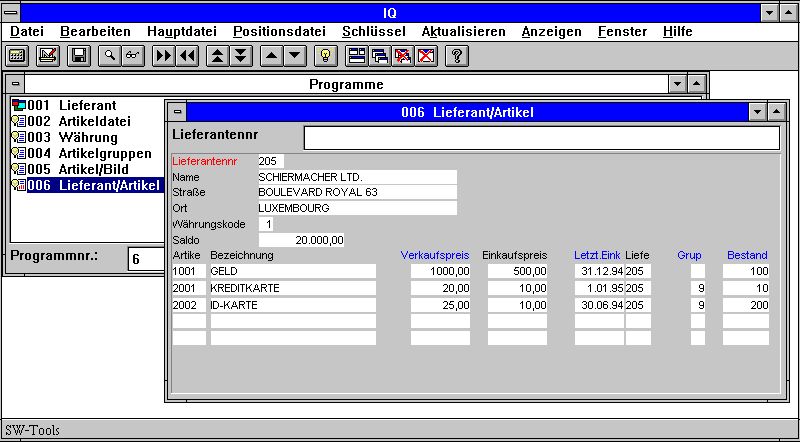 28. Transaktionsabfrage, BeispielSelektionen sind für folgende Felder (blaue Überschrift) möglich:- Verkaufspreis (va#3)- Datum letzter Kauf (va#5)- Artikelgruppe (va#7)- Lagerbestand (va#8)Ein Selektionsbegriff wird als Wert eingegeben und die Selektion mit [Pfeil nach unten] gestartet.Eine Selektion kann gestoppt werden, indem man als Wert ein Leerzeichen, gefolgt von [Pfeil nach unten], eingibt.IQ bestimmt anhand des eingegebenen Wertes, in welchem der Felder gesucht werden soll. Die Eingabe 12,50 bewirkt ein Suchen im Betragsfeld (hier im Feld va#3), die Eingabe 12 ein Suchen im Schlüsselfeld (hier Artikelgruppe va#7). Bei Eingabe eines Textes wird die Superindexfunktion aktiviert.In welchem der Felder gesucht wird, ist abhängig von dem eingegebenen Wert. Dabei gelten folgende Regeln:4.7.1.1. BetragsfeldDie Eingabe eines Wertes mit 2 Dezimalstellen, gefolgt von [Pfeil nach unten], z.B.1000,00bewirkt die Selektion aller Artikel, deren Verkaufspreis gleich 1000,00 ist. Gibt man statt dessen >1000,00 ein, werden alle Artikel mit einem VK-Preis größer 1000,00 ausgewählt. In diesem Zusammenhang können folgende Operatoren benutzt werden:4.7.1.2. DatumfeldUm eine Auswahl nach dem Datumsfeld vorzunehmen, muß ein gültiges Datum mit 6 Stellen eingegeben werden, z.B.010194oder940101um die Artikel auszuwählen, deren letztes Kaufsdatum gleich oder größer 1.jan.1994 ist.4.7.1.3. CodefeldFür die Selektion auf einem Codefeld muß ein numerischer Wert mit max. 4 Stellen (keine Dezimalstellen) eingegeben werden.9oder09wählt im gezeigten Beispiel alle Artikel mit der Artikelgruppe 9 aus.4.7.1.4. Belegsnummer FeldHier muß der eingegebene Wert min. 5 Stellen (keine Dezimalstellen) enthalten, also (Beispiel)00010Es werden jetzt alle Artikel mit einem Lagerbestand größer 10 ausgewählt.4.8. Summenbildung bei TransaktionsabfragenIst das letzte Feld in einer Transaktionszeile ein Betragsfeld, fügt IQ automatisch ein Summenfeld hinzu, indem eine Summenbildung vorgenommen wird.Die notwendigen Berechnungen für diese Summenbildung (Freifeld WW#21) und die Generierung des Summenanzeigefeldes (WW#1) werden im Programm vorgenommen. Diese Berechnungszeile(n) kann natürlich geändert bzw. entfernt werden.4.8.1. SaldovortragIst das letzte gewählte Feld der Hauptdatei ein Betragsfeld, wird dies für die Bildung des Saldovortrages benutzt. Auch diese Berechnungszeile(n) kann geändert bzw. gelöscht werden.4.9. Mehrere Bildschirmzeilen per TransaktionEditiert man eine Transaktionsabfrage, wird nur eine einzelne Transaktionszeile angezeigt. IQ dupliziert diese Zeile automatisch bei Aufruf des Programmes.Soll eine Transaktion über mehrere Zeilen angezeigt werden, muß nur eines der Felder aus der nächsten Zeile angebracht werden. Man kann auch das Steuerzeichen ':1' bei der Definition der Abfrage verwenden.5. Speichern, Löschen und Dokumentieren einer AbfrageAbfragen können hier und jetzt definiert und benutzt werden, oder für späteren Gebrauch als Programme gespeichert werden.5.1. Speichern einer AbfrageEine definierte Abfrage kann gespeichert werden, solange diese aktiv ist. Hierzu muß folgende Funktion gewählt werden: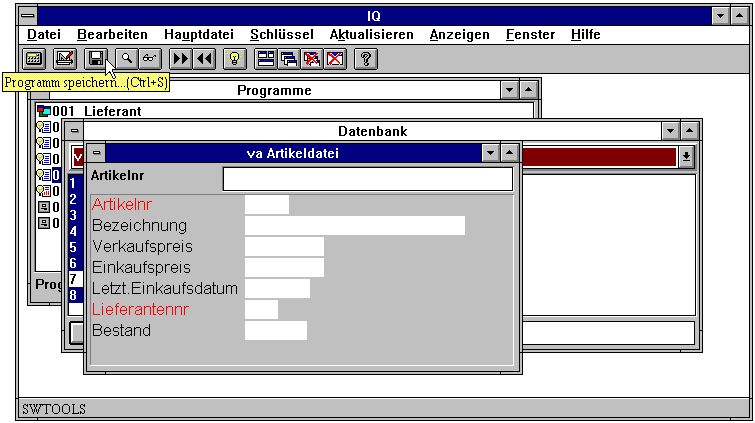 29. Speichern einer AbfrageNach Wahl der Funktion erscheint folgende Dialogbox: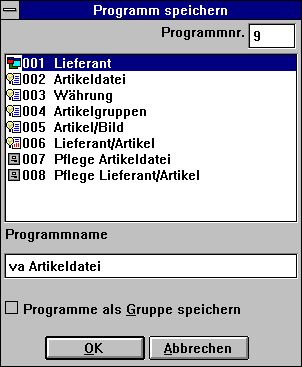 30. Dialogbox 'Speichern'5.1.1. ProgrammnummerHier wird eine Programmnummer zwischen 1 und 999 angegeben. Es können bis zu 999 Abfragen im IQ-System gespeichert werden. Hat man eine Nummer angegeben, die bereits benutzt wurde, wird das 'alte' Programm überschrieben.5.1.2. ProgrammnameDer Programmname kann frei bestimmt werden. Der eingegebene Name wird in der Programmübersicht angezeigt und als Windowstitel benutzt.5.1.3. Speichern einer ProgrammgruppeNormalerweise wird eine Abfrage als ein Programm gespeichert. Das gespeicherte Programm beinhaltet auch Informationen über die Plazierung auf dem Bildschirm und dessen Fenstergrösse.Arbeitet man mit mehreren Abfragen gleichzeitig, kann es von Vorteil sein, daß die gesamte Programm-(Abfragen-)gruppe unter einer Nummer und einem Namen speichert, um so wiederholtes Einrichten der Abfragefenster usw. zu vermeiden.Wählt man die Funktion 'Speichern einer Programmgruppe' wird das aktive Programm zusammen mit den Informationen über Aufruf und Plazierung der anderen Programme (Abfragen) gespeichert.Im folgenden Beispiel wird das Programm 1 -Lieferantenabfrage- mit dieser Option gespeichert. Wird das Programm 1 erneut aufgerufen, werden gleichzeitig drei weitere Programme gestartet und am Bildschirm korrekt plaziert.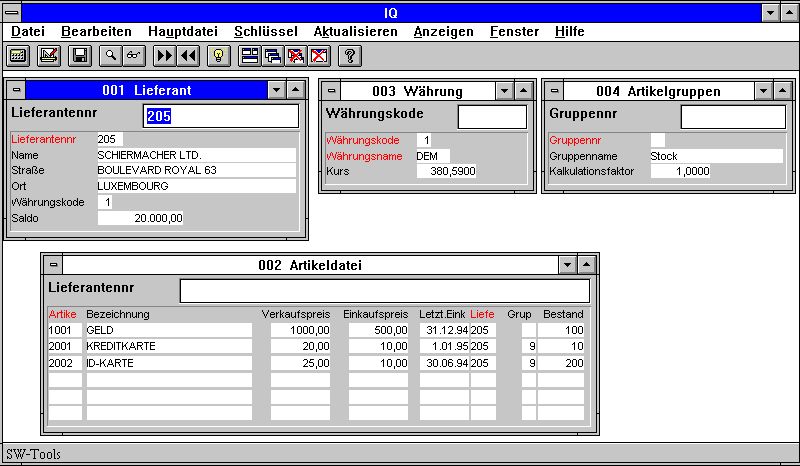 31. Speichern einer Programmgruppe5.2. Löschen einer AbfrageBevor eine Abfrage gelöscht werden kann, muß diese in der Programmübersicht ausgewählt werden.  Anschließend wählen Sie folgende Funktion: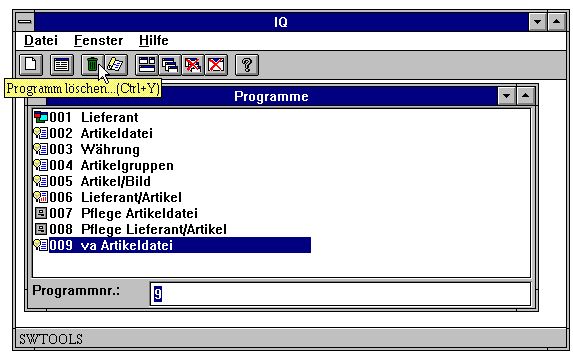 32. Löschen einer AbfrageEine gelöschte Abfrage kann nicht erneut aufgerufen werden.5.2.1. Hinzufügung eines Programm ohne DateizugriffKann IQ nicht alle Dateien korrekt öffnen, können Sie dennoch mit dem gestarteten Prozess fortfahren.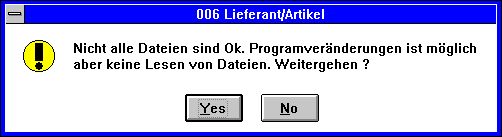 33. Nicht alle Dateien konnten korrekt geöffnet werden5.3. Ausgabe der ProgrammdokumentationUm eine IQ Programmdokumentation auszudrucken, muß folgende Funktion gewählt werden: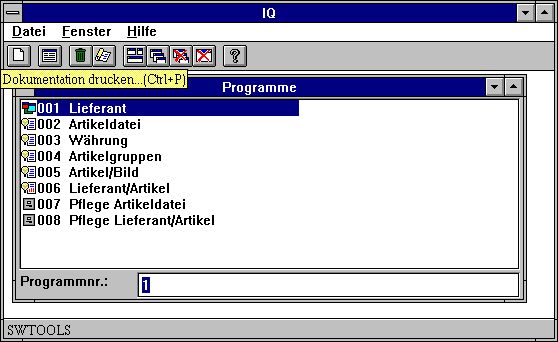 34. Ausdrucken der ProgrammdokumentationIn der Dialogbox können ein oder mehrere Programme markiert werden, deren Dokumentation ausgedruckt werden soll.Benutzen Sie die linke Maustaste um ein Programm zu wählen und auszudrucken, bzw. drücken Sie gleichzeitig [CTRL]+[SHIFT], um mehrere Programme zu markieren.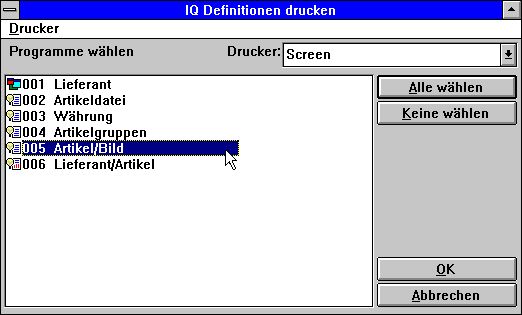 35. Auswahl der ProgrammdokumentationDie Dokumentation eines Programms (Abfrage) kann wie folgt aussehen: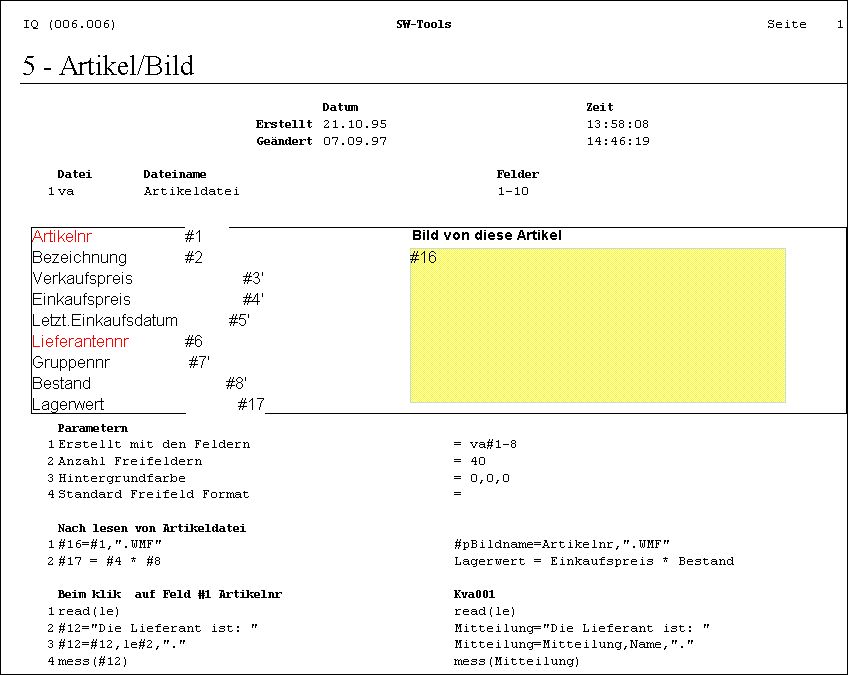 36. Beispiel einer Programmdokumentation5.4. Hilfstexte für FelderIm VIEW Menü besteht die Möglichkeit, den Umfang der Hilfstexte für Felder zu bestimmen.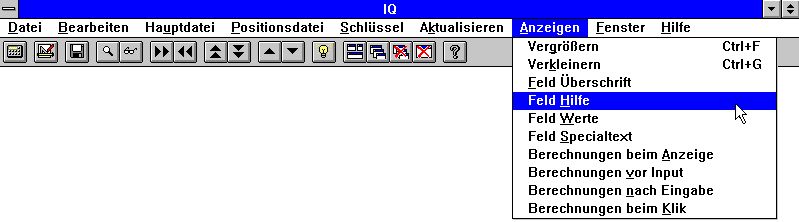 37. VIEW Menü5.4.1. FelddokumentationIm EDIT Menü besteht die Möglichkeit, einen erläuternden Text (Dokumentation) für jedes Feld am Bildschirm einzugeben.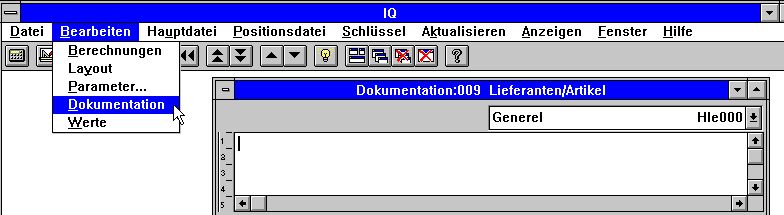 38. FelddokumentationHiermit können Arbeitsfelder wie normale Datenbankfelder dokumentiert werden.5.4.2. Zulässige FeldwerteEs können zulässige Feldwerte für Arbeitsfelder definiert werden.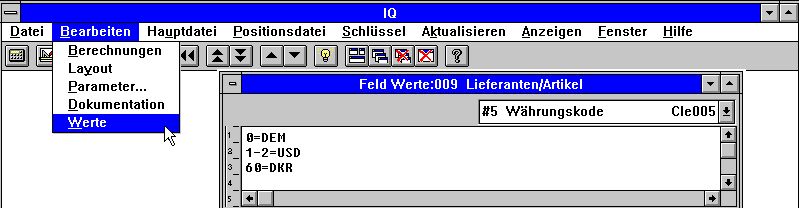 39. Zulässige FeldwerteFolgende Syntax muss eingehalten werden:  <value>=Text, wobei es sich um bestimmte Werte oder Wertgrenzen handeln kann.6. ProgrammparameterBevor die Parameter für eine Abfrage geändert werden können, muß das entsprechende Programm gespeichert worden sein. Ist dies nicht der Fall, wird man durch eine Bildschirmanweisung dazu aufgefordert.Die Dialogbox zur Änderung der Programmparameter sieht aus wie folgt: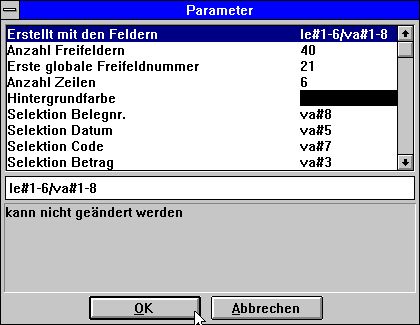 40. Änderung der Programmparameter6.1. Definiert med FeldernHier wird dem Benutzer gezeigt, mit welchen Feldern die Abfrage definiert wurde. Diese Definitionen können nicht geändert werden.6.2. Anzahl der FreifelderHier wird die Anzahl der benutzten Freifelder angegeben (normal 40 Felder). Diese Angabe kann auf max. 499 erhöht werden.6.3. Allgemeines Freifeld ab NummerHiermit wird festgelegt, welche Freifelder gemeinsam für alle Transaktionszeilen benutzt werden, und welche Felder bestimmten Zeilen vorbehalten sind. Siehe Abschnitt 'Berechnungen in Transaktionsabfragen'.6.4. Anzahl TransaktionszeilenDiese Angabe wird zur Steuerung der Zeilenanzahl benutzt. Der Standardwert ist 6. Diese Angabe ist nur relevant bei Transaktionsabfragen oder Abfragen, die als Listenform definiert wurden.6.5. HintergrundfarbeHier kann die Hintergrundfarbe für speziell dieses Programm gewählt werden. Diese Funktion aktiviert den Standard Windows Dialog.7. Rediegieren des AnfargenaufbausBevor der Schirmbildaufbau einer Abfrage geändert werden kann, muß das Programm gespeichert worden sein. Ist dies nicht der Fall, wird man durch eine Bildschirmanweisung dazu aufgefordert.IQ baut ein Standardschirmbild bei der Definition einer Abfrage auf. Mit Hilfe dieser Funktion ist es möglich, Felder und Texte zu verschieben, einzufügen, zu löschen, berechnete Felder, Bilder, Linien, und vieles mehr, einzusetzen.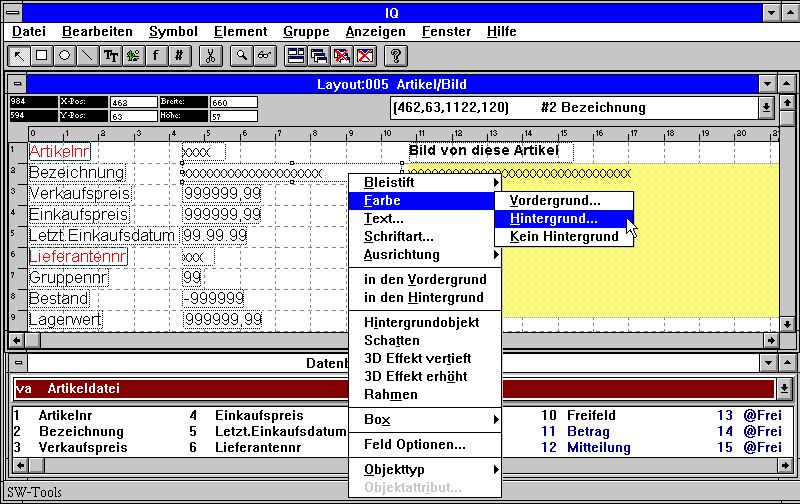 41. Änderung des Abfrageaufbaus7.1. Einfügen neuer FelderDurch Klicken auf eines der Felder im Datenbankfenster kann ein neues Feld gewählt werden.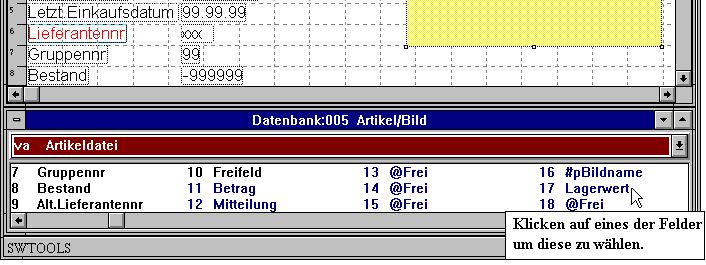 42. Wahl eines neuen FeldesNach der Wahl des Feldes kann das Feld über die Datenbank- Feldfunktion in die Abfragenmaske eingefügt werden.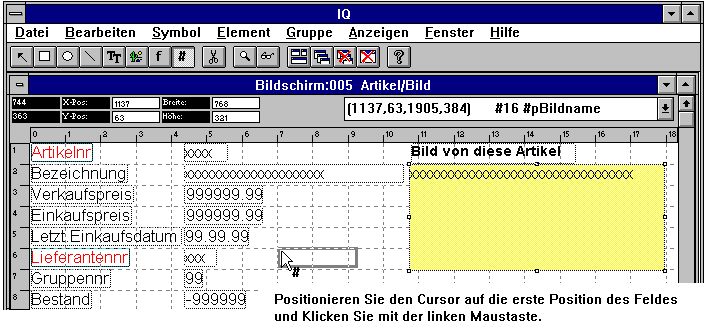 43. Einfügen eines neuen Feldes7.1.1. Einfügen mit FeldüberschriftWird eine Feldüberschrift gewünscht, kann diese zusammen mit dem Feld in die Abfragemaske eingefügt werden. Bei Doppelklick auf das einzufügende Feld wird folgendes Dialogfenster gezeigt: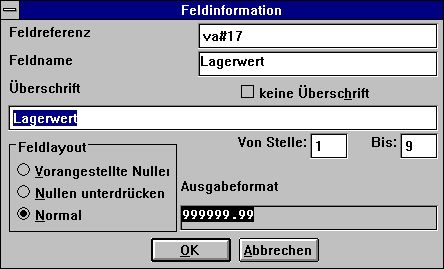 44. Einfügen eines neuen Feldes mit ÜberschriftEs ist jetzt möglich, die Feldüberschrift zu ändern oder zu löschen. Auch kann angegeben werden, daß nur Teile der Überschrift übernommen werden.Handelt es sich um ein numerisches Feld, bestehen folgende Optionen:1. vorangestellte Nullen2. Unterdrücken vorangestellter Nullen3. NormalDie Normaloption zeigt den Wert Null als 0,00 an.7.1.1.1. Teilfelder und TabellenfelderTeile von Feldern #5(2,13) und Tabellenfelder #7(2) können in einem Formular aufgenommen werden.7.2. Einfügen eines Textes mit besonderem SchrifttypUm einen Text mit besonderem Schrifttyp einzufügen, muß folgende Funktion gewählt werden: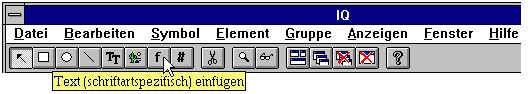 45. Text mit besonderem SchrifttypZeigen Sie mit dem Cursor auf die Position, an der neue Text eingefügt werden soll. Klicken Sie mit der linken Maustaste. Es erscheint folgendes Dialogfenster: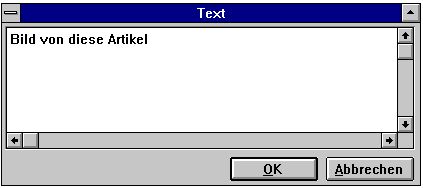 46. Dialogfenster für Einfügen eines TextesHat man OK gewählt, wird der Text mit dem zuletzt verwendeten Schrifttyp eingefügt. Dieser Schrifttyp kann jetzt dadurch geändert werden, daß man die linke Maustaste drückt. Folgendes Menü erscheint auf dem Bildschirm: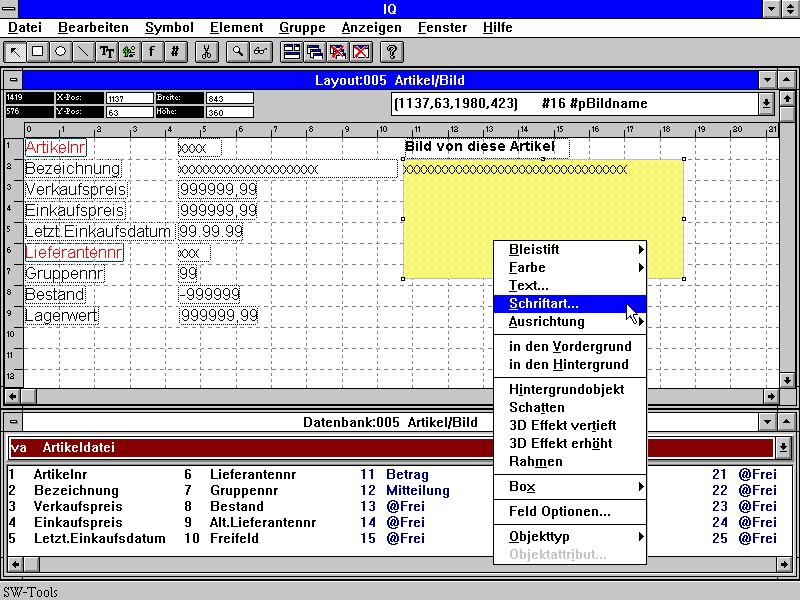 47. Ändern des Schrifttypes für ein TextelementDiese Funktion aktiviert die Standard Windowsfunktion für die Wahl eines Schriftttypes.7.3. Zeichnen von Rechtecken, Kreisen, Linien und BildernMit Hilfe dieser Funktion können Rechtecke, Kreise, Linien und Bilder eingefügt werden. Die Funktion wird über den Werkzeugbalken angewählt.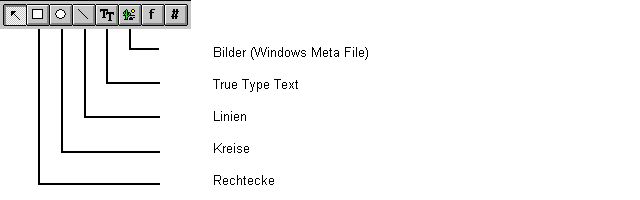 48. Werkzeugbalken für ZeichnungsfunktionUm z.B. ein Rechteck zu zeichnen, müssen Sie den Knopf in dem Werkzeugbalken für Rechtecke klicken. Anschließend positionieren Sie den Cursor auf der gewünschten Position für die linke obere Ecke des Rechteckes und Klicken mit der linken Maustaste. Während Sie die Taste gedrückt halten, positionieren Sie den Cursor auf die rechte untere Ecke. Bei der gewünschten Position lassen Sie den Mausknopf los. Das Rechteck ist jetzt in Ihr Formular eingesetzt. Um die Farbe u.ä. zu andern, müssen Sie den rechten Mausknopf drücken.Man kann mit dem Einfügen weiterer graphischer Elemente solange fortsetzen, bis eine andere Funktion gewählt wird.7.4. Löschen von ZeichnungselementenWählen Sie die Funktion 'Ändern eines Elementes oder Markierung einer Gruppe'. Klicken Sie auf das gewünschte Element oder markieren Sie eine Gruppe von Elementen. Drücken Sie anschließend [CRTL+Y] oder folgenden Knopf im Werkzeugbalken: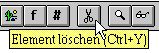 49. Löschen eines Zeichnungselementes7.5. Feldgrösse und FeldmarkierungÜber die Funktion kann die Grösse des Ausgabefeldes automatisch angepasst werden. Die Funktion Feldmarkierung kann in DATAMASTER benutzt werden, um Feldeingaben zu prüfen (siehe auch SETFLAG und CLRFLAG).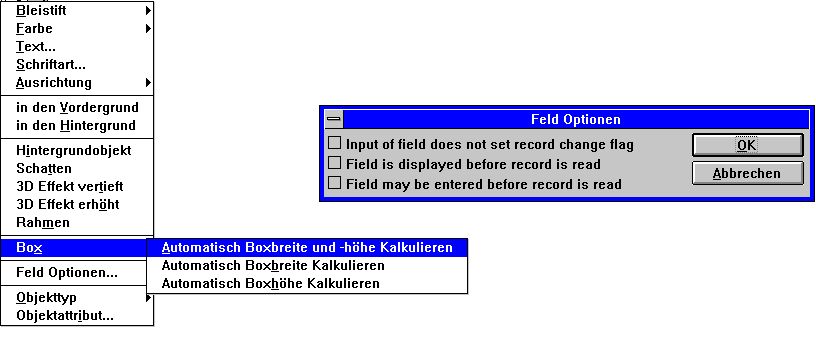 50. Feldgrösse und Feldmarkierung7.6. Ändern der Farbe, Schrifttypes und Links-/RechtbündigkeitJedes eingefügte Element kann unterschiedliche Farbe, Schrifttyp usw. haben. Wählen Sie die Funktion 'Ändern eines Elementes'. Bestimmen Sie jetzt mit der rechten Maustaste das gewünschte Element.Folgendes Menü wird aktiviert: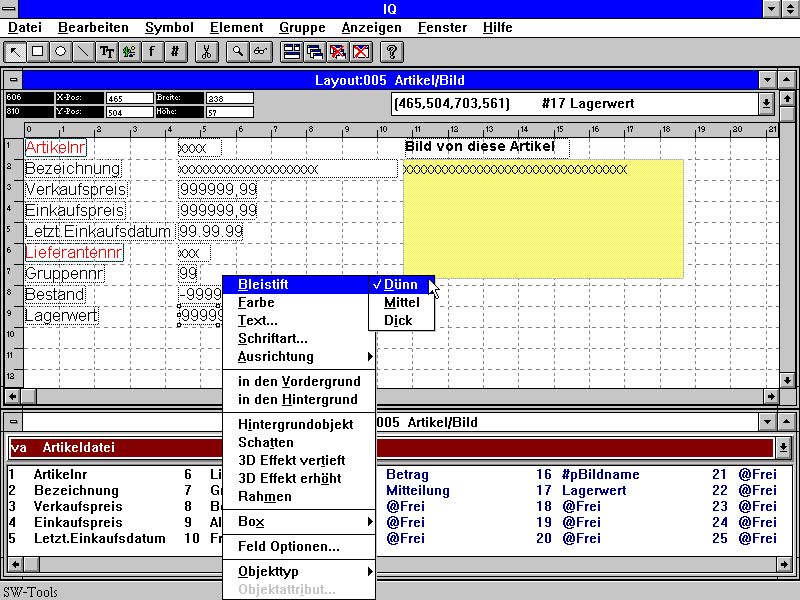 51. Ändern eines Zeichnungselementes7.6.1. BleistiftDie Bleistiftfuntion wird normalerweise für Rechtecke, Kreise und Linien benutzt. Die Breite kann sein:Dünn (1 Punkt)Mittel (2 Punkte)Dick (4 Punkte)7.6.2. FarbeBei der Farbe eines Elementes wird zwischenHintergrund- und Vordergrundfarbeunterschieden.Wird keine Hintergrundfarbe gewünscht, kannzeichen Sie dies im MenüpunktKeine HintergrundfarbeDie Funktion für die Farbbestimmung aktiviert die Standard Windows Funktion für Farbwahl.7.6.3. TextBeinhaltet das Element eines Text, kann diese Funktion gewählt werden.7.6.4. SchrifttypUm den Schrifttyp zu ändern, wird die entsprechende Standard Windows Funktion aufgerufen.7.6.5. Rechts-/LinksbündigkeitEin Element kann auf drei Arten justiert werden:LinksbündigZentriertRechtsbündigNumerische Felder sind normalerweise rechtsbündig justiert.7.6.6. Wechsel Vordergrund-HintergrundMehrere Elemente können überlappt dargestellt werden, z.B. ein Text über einem Bild.'Wechsel Vordergrund' positioniert ein gewähltes Element über einem anderen. 'Wechsel Hintergrund' positioniert ein Element hinter einem anderem.7.7. Objekttyp und AttributeDie Ausprägung eines Feldes kann übetr die Funktionen Objekttyp und Attribute kontrolliert werden.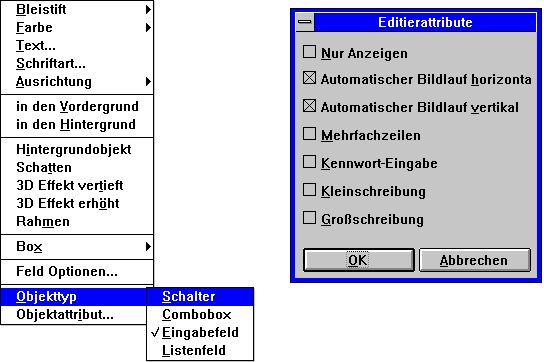 52. Objekttyp und Attribute7.8. Verschieben, Löschen und Ändern von ElementgruppenFolgendermaßen können Elementgruppen verschoben, geändert oder gelöscht werden:Wählen Sie die Funktion 'Ändern eines Elementes / Markierung einer Elementgruppe'. Positionieren Sie den Cursor auf der oberen linken Ecke der Elementgruppe und drücken Sie die linke Maustaste. Mit gedrückte Maustaste führen Sie den Cursor auf die rechte untere Ecke der Elementgruppe. Lassen Sie jetzt die Maustaste los.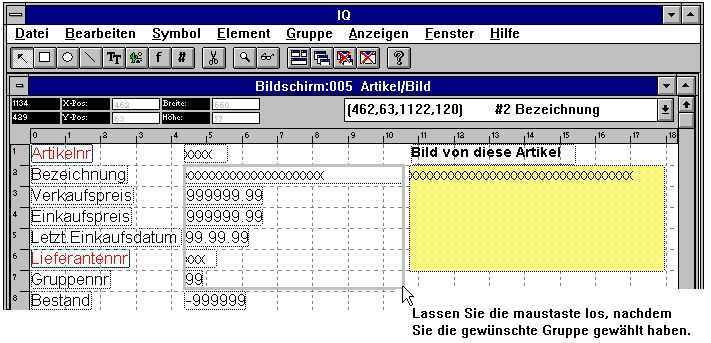 53. Wählen einer Elementgruppe7.8.1. Verschieben einer ElementgruppeSie verschieben eine Elementgruppe, indem Sie mit dem Cursor auf eines der Element zeigen, die linke Maustaste drücken, und bei gedrückte Maustaste den Cursor auf die gewünschte Position verschieben.7.8.2. Löschen einer ElementgruppeWählen Sie die Löschfunktion, nachdem die gewünschte Elementgruppe markiert wurde.7.8.3. Ändern einer ElementgruppeMarkieren Sie die Elementgruppe. Änderungen können jetzt wie in Abschn. 'Ändern der Farbe, Schrifttyp ...' beschrieben vorgenommen werden.7.8.4. ZeilenblöckeKomplette Zeilenblöcke können jetzt in einem IQ Anfrageformular verschoben bzw. in der Grösse verändert werden. Hierzu müssen die Markierungen am linken Rand verschoben werden.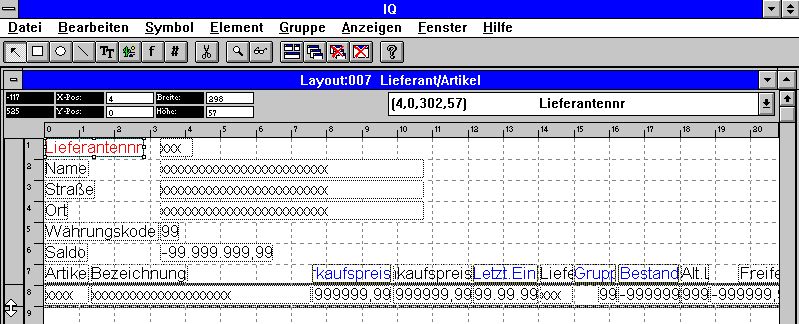 54. Zeilenblöcke8. BerechnungenBevor Berechnungen am Bildschirm redigiert werden können, muß die Abfrage (Programm) gespeichert worden sein. Ist dies nicht der Fall, bittet IQ darum, die Abfrage zuerst zu speichern. Sehen Sie hierzu unter 'Speichern einer Abfrage'.Mit Hilfe dieser Funktion können Werte berechnet, und falls gewünscht, in das Abfrageformular eingefügt werden. Syntax und Berechnungsfunktionen sind im Handbuch Teil 2 'Berechnungen und Subfunktionen' beschrieben.8.1. Redigieren von BerechnungenNach Wahl dieser Funktion wird folgendes Schirmbild gezeigt: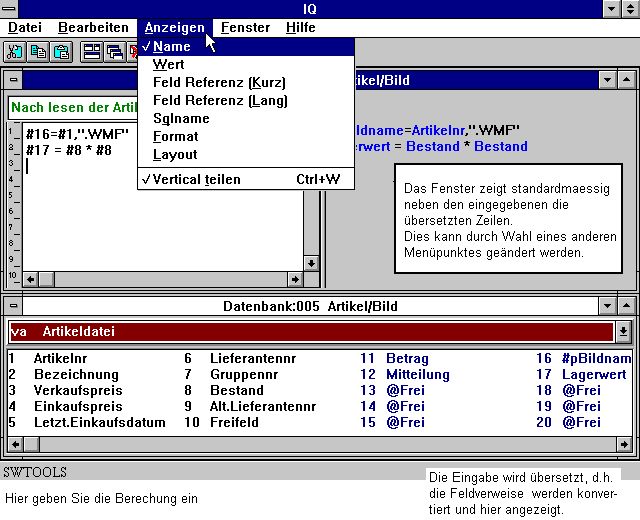 55. Redigieren von BerechnungenIm Abschnitt 'Redigieren eines Schirmbildes' wurde beschrieben, wie man Freifelder mit zugehörigem Name und Formatbeschreibung in ein Abfrageformular eingesetzt. Solange man die entsprechenden Berechnungen nicht definiert hat, werden bei einer Abfrage diese Felder mit dem Wert 0 (Null) angezeigt.Berechnungen können z.B. wie folgt eingegeben werden:#17 = #8 * #4In diesem Beispiel wird der Lagerwert (Feld 17) alsLagerbestand (Feld 8) *  Kostpreis (Feld 4)berechnet.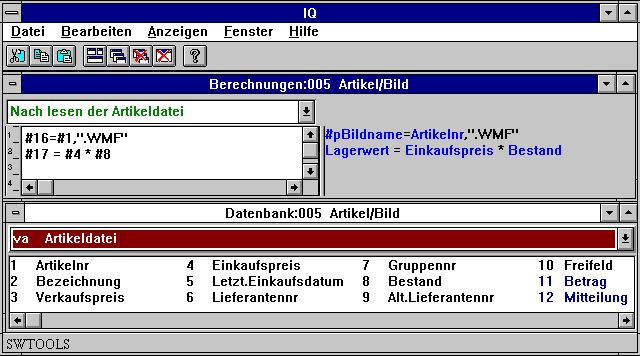 56. Berechnung der LagerwertesIm obigen Beispiel wird gezeigt, wie die Feldnummern in definierten Berechnungen in Feldnamen 'übersetzt' werden. Die Berechnungen werden weiter unter erläutert.Es können mehrere Berechnungen nacheinander eingegeben werden.8.2. Anzeige der übersetzten BerechnungenStandardmäßig werden die übersetzten Berechnungen in Farbe im rechten Fensterausschnitt angezeigt. Alle Feldnummern werden in die entsprechenden Feldnamen 'übersetzt'.Der Übersetzungsmodus kann in der Funktion 'Redigieren des Abfrageformulars' geändert werden.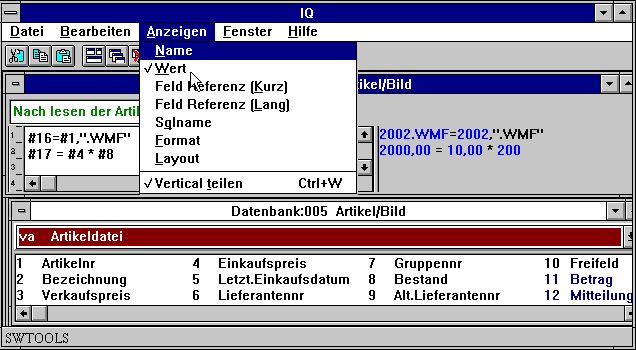 57. Änderung des Übersetzungsmodus8.3. BildfelderFreifelder können als Bildfelder definiert werden. Zuerst muß ein Freifeld als alphanumerisches Feld definiert werden und den Dateinamen der Bilddatei enthalten.Damit IQ Erkennen kann, daß es sich um ein Bildfeld handelt, muß das Feld als#p<name>definiert werden (p=Bild).Nachdem das Feld eingefügt wurde, kann die Feldgrösse entsprechend dem gewünschten Bild justiert werden.Der Name des Bildes wird als Berechnung angegeben, z.B.:#16 = #1,".wmf"Hier wird der Dateiname des Bildes aus der Artikelnummer (Feld 1) mit der Extension".wmf"angegeben.In der vorliegenden Version werden ausschließlich Windows Meta File (wmf) Bildformate unterstützt.8.4. Subfunktionen in BerechnungenIQ beinhaltet eine Reihe von speziellen Funktionen in Zusammenhang mit Berechnungen. Sehen Sie hierzu Handbuch Teil 2 'Berechnungen und Subfunktionen'.8.5. Startpunkte für BerechnungenIQ gibt Ihnen die Möglichkeit, den Zeitpunkt für Berechnungen individuell zu bestimmen. Es gibt folgende Möglichkeiten:- Nach Lesen der Hauptdatei- Bei Klicken auf ein Feld- Bei Programmstart- Bei ProgrammendeIst die Abfrage mit einer Haupt- und Transaktionsdatei definiert, ist auch der Zeitpunkt- Nach Lesen der Transaktionsdateizugelassen.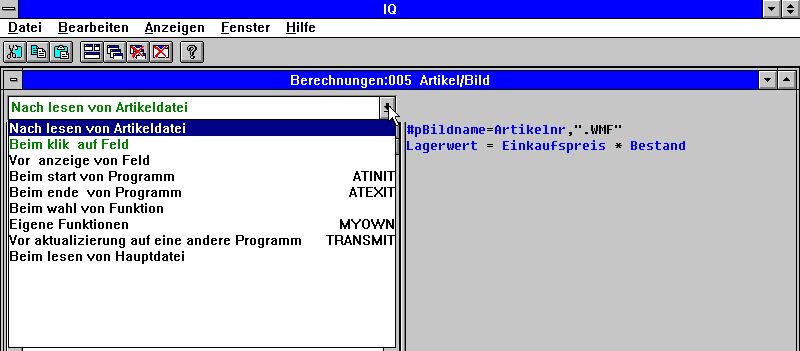 58. Startpunkte für Berechnungen8.5.1. Nach Lesen der HauptdateiDie Berechnungen werden jeweils nach dem Lesen eines Satzes in der Hauptdatei durchgeführt. Dieser Berechnungszeitpunkt kann z.B. für die Berechnung des Lagerwertes in einem Freifeld herangezogen werden, wenn es sich bei der Hauptdatei um die Artikeldatei handelt.8.5.2. Bei Klicken auf ein FeldEs können Berechnungen definiert werden, die nur durchgeführt werden, wenn der Anwender auf ein bestimmtes Feld klickt.Wird dieser Berechnungszeitpunkt gewählt, erscheint folgende Dialogbox auf dem Bildschirm: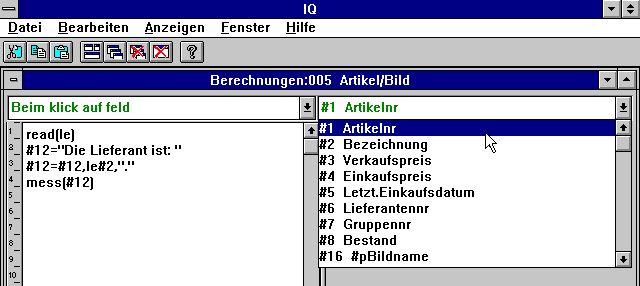 59. Berechnung bei Klicken auf ein FeldBeispiel: Eine Mitteilung, die u.a. den Lieferantennamen enthalten soll, wird angezeigt, sobald auf dem Feld 'Artikelnummer' geklickt wird.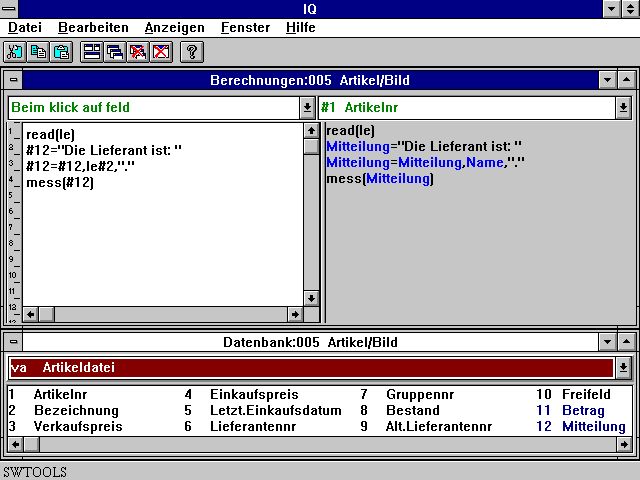 60. Berechnung bei Klicken auf ein Feld, BeispielDas Ergebnis der Berechnung könnte sein: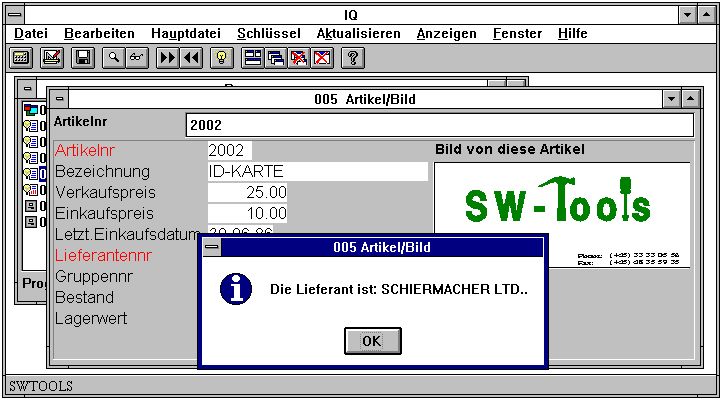 61. Berechnungsergebnis bei Klicken auf ein Feld, Beispiel8.5.3. Bei ProgrammstartWählt man diesen Berechnungszeitpunkt, werden die Berechnungen bei Start des Programmes durchgeführt.8.5.4. Bei ProgrammendeWählt man diesen Berechnungszeitpunkt, werden die Berechnungen bei Schluß des Programmes durchgeführt.8.5.5. Nach Lesen der TransaktionsdateiDie Berechnungen werden jeweils nach dem Lesen eines Satzes aus der Transaktionsdatei durchgeführt. Dieser Berechnungszeitpunkt kann z.B. angewendet werden, wenn der Lagerwert berechnet werden soll, wobei die Hauptdatei die Lieferantendatei und die Transaktionsdatei (Nebendatei) die Artikeldatei ist.8.5.6. Vor Anzeige eines FeldesEine Berechnung hier wird unmittelbar vor erstmaliger Ausgabe diese Feldes vorgenommen.8.5.7. Eigene RoutineEin Unterprogramm kann in jede Berechungsroutine eingefügt werden. Hierzu muss zuerst RETURN, und dann LABEL: Berechnungen RETURN angegeben werden.8.5.8. Vor TRANSMIT zu anderen ProgrammenSoll das aktuelle Programm ein Update in anderen Programmen vornehmen, werden zuerst die Berechnungen, die vor TRANSMIT ausgeführt werden sollen, aufgerufen. Hier können Programmnummer und andere Programminformationen gelesen werden:        #IQSendto       = Update dieser Programmnummer        #IQSendsub      = Dieses Programm ist Teil des Untersystems        #IQSendfile     = ID der Hauptdatei des ProgrammsMit dem Update wird fortgesetzt, wenn 0 returniert wird, und abgebrochen bei einem RETURN(-1).8.5.9. Wahl einer FUNKTIONWird eine Funktion gewählt, reagiert IQ hierzu entsprechend. Zuvor jedoch ist die Möglichkeit gegeben, die Funktion auf Gültigkeit zu prüfen.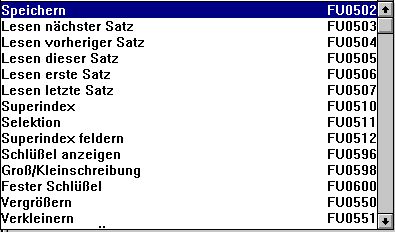 62. FunktionenAlle Menüfunktionen werden hier gezeigt. Beachten Sie bitte, dass die Berechnung als LABEL den Namen FUnnnn hat, wobei nnnn die Funktionnummer 551 (ZOOM OUT) ist.8.5.9.1. DOFUNCTION MitteilungUnter Windows wird nach Wahl einer Funktion eine Mitteilung an das entsprechende Programm gesendet. Diese Mitteilung enthält die gewählte Funktionsnummer (z.B. 551 für ZOOM OUT). Mit DOFUNCTION(551) können Sie selbst eine solche Mitteilung senden. Diese wird genauso behandelt, als hätte der Anwender z.B. den ZOOM OUT Button betätigt.Sie können auch mit mit DOFUNCTION eine Mitteilung an ein anderes aktives Programm senden. Diese Mitteilung kann einen Schlüssel enthalten, z.B.DOFUNCTION(505,#1,20)Hier wird das Programm 20 aufgefordert, den Satz mit dem Schlüssel in Feld 1 zu lesen.8.5.10. Beim lesen von HauptdateiMit diesen Berechnungen können Sie das Lesen der Hauptdatei steuern.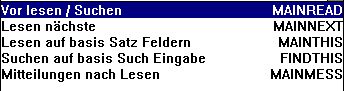 63. Beim Lesen der HauptdateiGrundsätzlich kann das Systemfeld #OK innerhalb der Berechnungen mit der Function RETURN(-1) manuell gesetzt werden, sodaß IQ/DATAMASTER beim lesen der Hauptdatei entsprechend reagieren kann.8.6. Transaktionsabfragen und FreifelderTransaktionsabfragen arbeiten mit einem sog. Zeilenpuffer. Nach dem Lesen eines Satzes aus der Transaktionsdatei werden evt. Berechnungen durchgeführt. Der gelesene Satz und die Ergebnisse der Berechnungen werden zusammen mit evt. anderen Satzinhalten, die im Zusammenhang mit dem Transaktionssatz gelesen wurden, im Zeilenpuffer abgespeichert.Es werden jeweils nur so viele Transaktionssätze gelesen, wie zum Auffüllen des Schirmbildes notwendig sind. Da bei Vor- und Zurückblättern die Sätze aus dem Zeilenpuffer übernommen werden, werden evt. Berechnungen also nur einmal, d.h. beim Lesen des entspr. Transaktionssatzes, vorgenommen.Die Ergebnisse der Berechnungen wird in Form von Freifeldern im Zeilenpuffer abgelegt. Freifelder werden also in zwei Blöcke getrennt, wobei der erste den Transaktionen, der zweite der Hauptdatei zugeordnet ist.Die Grenze zwischen diesen beiden Blöcken wird mit dem Parameter 'Globales Freifeld ab Nr.' festgelegt. Standardmäßig ist diese Grenze bei Nr. 21 gesetzt, d.h. die ersten 20 Freifelder stehen für die Transaktionen zur Verfügung.8.6.1. Laufende Summenbildung bei TransaktionsabfragenDie Anwendungmöglichkeiten der Freifelder in Zusammenhang mit dem Zeilenpuffer wird deutlich bei folgenden Beispiel. Eine Transaktionsabfrage ist definiert wie folgt:le#1-5/va#1-3Die Transaktionssumme wird in dem ersten 'globalen Freifeld', in diesem Falle in Feld 27 (LE hat 6 Felder, das erste Freifeld ist also 6+21=27) gebildet.Nach dem Lesen der Hauptdatei wird des Feld #27 mit dem Saldoübertrag (= Null) initiert. Für jede Transaktionszeile wird die Berechnung #27=#27+va#3 vorgenommen.Um die Wirkungsweise zu zeigen, begnügen wir uns im Augenblick mit diesen zwei Berechnungszeilen. Feld 27 zeigt jetzt die aktuelle Summe. Im gleichen Augenblick aber, wenn zurückgeblättert wird, würde das Problem entstehen, daß das Feld 27 unverändert bleibt, also ein falsches Ergebnis zeigt. Um dieses Problem zu umgehen, muß ein Summenfeld für jede einzelne Transaktionszeile eingerichtet werden. Hierfür benutzen wir das erste Freifeld -in diesem Beispiel Feld 7-, und nehmen für jede Transaktion folgende Berechnung vor:#7=#27Das Feld 7 wird im Zeilenpuffer zusammen mit der Transaktion gespeichert. Anstelle Feld 27 wird das Feld 7 angezeigt. Hiermit wird erreicht, daß immer die korrekte Summe gezeigt wird, unabhängig davon, ob vor- oder zurückgeblättert wird.8.7. DEBUG in BerechnungenMit der Erweiterung von Berechnungsmöglichkeiten in IQ/DATAMASTER nimmt natürlich auch die Möglichkeit zu, Fehler zu machen.In der neuen Version kann ein DEBUG-Fenster aktiviert werden. Hierzu muss die BerechnungszeileDEBUG(1)eingefügt werden. Diese Zeile bewirkt, dass folgendes Fenster eingeblendet wird: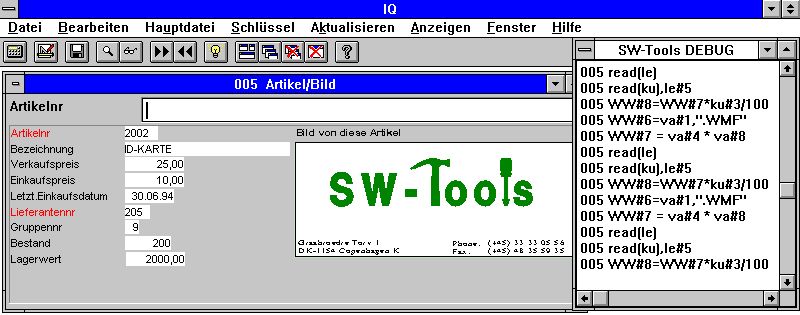 64. DEBUG FensterDas DEBUG-Fenster zeigt alle Informationen von alle Berechnungen im allen Programmen an. Alle Sektionen von allen offenen Programmen sind angezeigt aber Kontrolbefehle als IF...THEN zeigt nur die Berechnung selbst an.Das DEBUG-Fenster bleibt geöffnet, bis entweder das Programm beendet oder die Berechnungszeile DEBUG(0) gefunden wird.9. Verbindungen zu anderen AbfragenSind mehrere Abfragen gleichzeitig aktiv, z.B. Lieferantenabfrage und Artikelabfrage, werden die Schirmbilder gegenseitig entsprechend den Definitionen in dem Data-Dictionary aktualisiert.Machen Sie z.B. eine Abfrage auf den Lieferanten mit der Nummer 205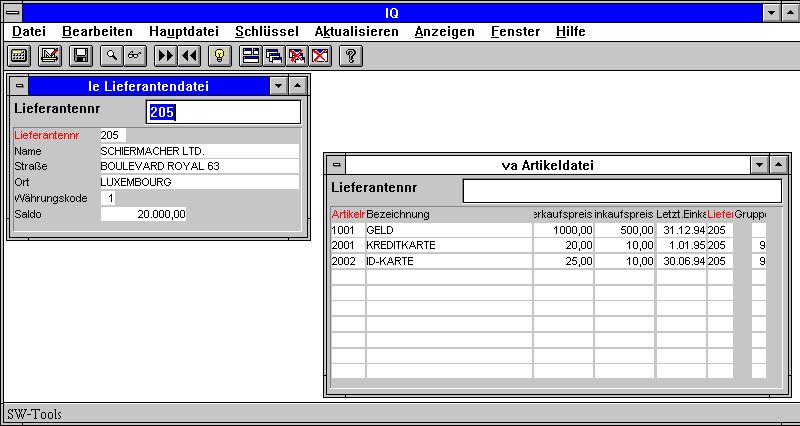 65. Lieferantenabfrage aktualisiert automatisch die Artikelabfragewerden die Informationen in der Artikelabfrage so aktualisiert, daß jetzt die Artikel des Lieferanten 205 angezeigt werden.Diese gegenseitige Abhängigkeit kann über das Menü 'Sonstige Funktionen' gesteuert werden.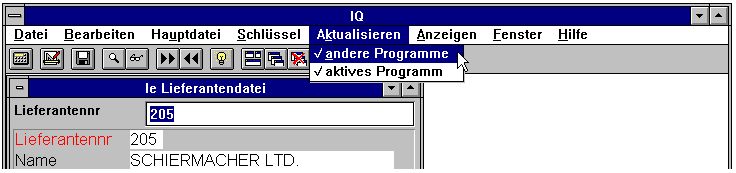 66. Gesteuerung von Abhängigkeit9.1. Aktualisieren anderer AbfragenWurde dieser Menüpunkt aktiviert, versucht IQ andere aktive Abfragen entspr. dem Data-Dictionary zu aktualisieren.9.2. Aktualisieren aufgrund anderer AbfragenIst dieser Menüpunkt aktiviert worden, wird -falls so im Data-Dictionary definiert- die aktuelle Abfrage aufgrund anderer Abfragen aktualisiert.9.3. Beispiel für mehrere gleichzeitig aktive AbfragenIm Demonstrationsbeispiel wurde das Programm 1 mit der Funktion 'Speichern einer Abfragengruppe' gespeichert. Zu diesem Zeitpunkt waren die Fenster 1-4 mit vier Abfragen (Programmen) aktiv. Wenn Sie jetzt das Programm 1 wählen, starten Sie also 4 Abfragen gleichzeitig.Bei Eingabe der Lieferantennummer 205 werden alle 4 Fenster gleichzeitig aktualisiert.67. DemonstrationsbeispielZuerst wird die Artikelabfrage aktualisiert, d.h. es werden alle Artikel, die mit dem Lieferanten 205 verknüpft wird, gezeigt. Anschließend wird die Artikelgruppenabfrage, und endlich die Währungsinformationen entsprechend aktualisiert.Die gegenseitigen Abhängigkeiten würden im Data-Dictionary definiert.9.4. Kommunikation zwischen einzelnen ProgrammenDie DOFUNCTION Funktion kann als Kommunikationsmittel zwischen Programmen benutzt werden.9.4.1. ProgrammnummerDie Angabe von Programmnummern in generellen Funktionen geschieht wie folgt:  <program>   Parameter für IQ Funktionen, kann als 47 oder 1047 angegeben werden.  47        = aktives Programm Nummer 47  1047      = aktives Programm Nummer 47 in Untersystem 1  0         = aktuelles aktives Programm9.4.2. Felder von anderen ProgrammenMit Hilfe des LET Kommandos können Variable in einem anderen Programm gelesen/geändert werden.  LET(20.#1-3=#1-3)   Felder 1-3 in Progr.20 = 1-3 des                       aktuellen Programms  LET(#1-3=20.#1-3)   Felder 1-3 in aktuellen Programm = 1-3 in                       Programm 20  LET(#10=#3.4)       Setzen des Feldes 10 = Feld 3 aus Zeile 49.4.3. GOSUB gemeinsames UnterprogrammDie AngabeGOSUB 20longjumpbewirkt, dass das Unterprogramm (Longjump) im aktiven Programm 20 ausgeführt wird.9.4.4. GLOBAL Variable A1, A2, ...BASIC-gleiche Variablen, wie A1, A2, ..., können als gemeinsame Daten für alle Programme benutzt werden. Setzt man A1=#1 in einem Programm, kann der Wert in einem anderen Programm gelesen werden. Auch A$, B$ usw. können benutzt werden.9.5. DIALOG  Funktion für zusätzliche EingabeDie Funktion DIALOG  gibt dem Anwender die Möglichkeit, Dialogfenster mit ausgewählten Feldern an jeder Stelle der Listverarbeitung oder einem IQ Programm zu definieren.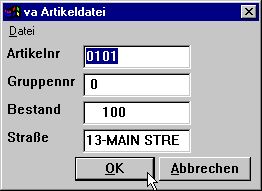 68. DIALOG("#1,7-8,le#3") in einer ArtikelanfrageDIALOG("#1,7-8,le#3") definiert einen Dialog mit einem bestimmten Feld. Die Beschreibung für dieses Feld, wenn vorhanden, wird gleichzeitig als fließende Eingabehilfe verwendet.Eine Reihe von Parameter können im Zusammenhang mit DIALOG angegeben werden, z.B. C für Combofenster, L für Listfenster, W für Feldlänge usw. Diese sind im Abschnitt 'Unterfunktionen' in diesem Dokument beschrieben.9.6. OLE 2.0 UnterstützungDie Unterstützung von OLE 2.0 (Objekt Linking und Embedding) gibt dem Anwender die Möglichkeit, andere Windows Anwendungen in einer Liste,in IQ- oder DM-Programmen, die in TRIO definiert wurden, einzuflechten.Es kann z.B. Microsoft Word benutzt werden, um ein Kundenanschreiben zu definieren. Es können auch Videofolgen in eine Artikelanfrage eingeflochten werden.Die Handhabung ist sehr einfach, da ein OLE Objekt in TRIO als ein Feld, markiert als OLE, definiert wird, und in den Listen/IQ/DM einfach als Bildfeld eingesetzt wird. Das Einfügen des 'Bildinhaltes' selbst wird vom OLE Server Programm automatisch vorgenommen.Es kann wahlweise eine Verknüpfung zu einem bestehenden Programm oder eine Einbettung des Objektes in eine TRIO Anwendung definiert werden.Das TRIO OLE Handbuch beschreibt diese Funktion in seinen Einzelheiten.10. Startparameter und Standard Programme10.1. IQ StartparameterIQ kann aus Windows mit folgenden Parametern gestartet werden.   IQWIN ssppp     Start Programm ppp in Untersystem ss   IQWIN -e        Beendet IQ wenn aktuelles Programm abgeschlossen ist   IQWIN -M...     Begränze Menü (siehe MENUS funktion)   IQWIN -D        DATAMASTER Pflegeprogramm kann definiert werden   IQWIN -nl       Kein Logo bei Start, nur Runtime.                   Programme können nicht definiert oder geändert werden10.2. Standard ProgrammeIn Standard Untersystemen  (siehe RAPGEN) finden Sie Standards für IQ und DATAMASTER Programme. Wird ein neues Programm erstellt, werden nicht nur das Layout, sondern auch Parameter und Berechnungen übernommen. Änderungen in den Standardprogrammen beeinflussen also alle neu zu erstellenden Programme.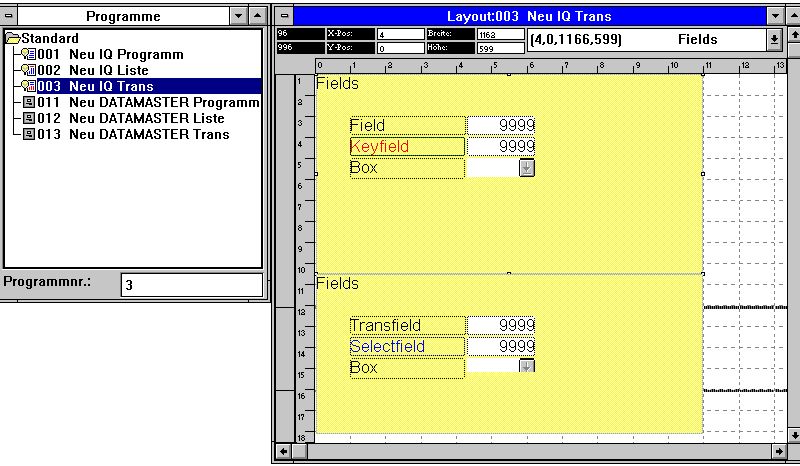 69. Standardprogramm für IQIm obigen Beispiel sehen Sie zwei Blöcke, einen für die Hauptdatei, und einen für die Transaktionen. Sowohl Feldattribute als auch vorangestellte Texte können geändert werden.Beachten Sie bitte, dass bei Re-Installation oder Installation einer neuen Version die Standardprogramme neu angepasst werden müssen.Figuren1. SW-Tools-IQ	42. Lizenzinformationen	53. Funktionswahl	64. Funktionsbalken während einer Abfrage	75. Generelle Menüfunktionen	76. Hardcopy	87. Wahl einer Datei	108. Feldübersicht	119. Beispiel einer Artikelabfrage	1110. Generierung einer Abfrage	1211. Abfrage auf eine einzelne Datei	1312. Abfrage in Listenform	1413. Verbindung zu anderen Dateien	1514. Wahl von Feldern einer verbundenen Datei	1615. Abfrage auf mehrere Dateien	1716. Abfrage auf eine Haupt- und Transaktionsdatei	1817. Abfrageformular mit Feldnummern	2218. Dialogfenster für neue Abfragen	2319. Nächster Datensatz	2920. Vorhergehender Datensatz	3021. Superindex Suchen	3422. ESC Cursor	3523. Funktion 'Superindex Felder'	3624. Dialogbox für Superindex Felder	3625. Standardabfrage an die Artikeldatei (Liste)	3726. Dialogbox für Eingabe des Auswahlkriteriums	3727. Ergebnis einer selektierten Abfrage	3828. Transaktionsabfrage, Beispiel	6229. Speichern einer Abfrage	7130. Dialogbox 'Speichern'	7231. Speichern einer Programmgruppe	7532. Löschen einer Abfrage	7633. Nicht alle Dateien konnten korrekt geöffnet werden	7734. Ausdrucken der Programmdokumentation	7835. Auswahl der Programmdokumentation	7836. Beispiel einer Programmdokumentation	7937. VIEW Menü	8038. Felddokumentation	8139. Zulässige Feldwerte	8240. Änderung der Programmparameter	8341. Änderung des Abfrageaufbaus	8942. Wahl eines neuen Feldes	9043. Einfügen eines neuen Feldes	9044. Einfügen eines neuen Feldes mit Überschrift	9145. Text mit besonderem Schrifttyp	9346. Dialogfenster für Einfügen eines Textes	9347. Ändern des Schrifttypes für ein Textelement	9448. Werkzeugbalken für Zeichnungsfunktion	9549. Löschen eines Zeichnungselementes	9650. Feldgrösse und Feldmarkierung	9751. Ändern eines Zeichnungselementes	9852. Objekttyp und Attribute	10553. Wählen einer Elementgruppe	10654. Zeilenblöcke	11055. Redigieren von Berechnungen	11256. Berechnung der Lagerwertes	11357. Änderung des Übersetzungsmodus	11458. Startpunkte für Berechnungen	11759. Berechnung bei Klicken auf ein Feld	11960. Berechnung bei Klicken auf ein Feld, Beispiel	12061. Berechnungsergebnis bei Klicken auf ein Feld, Beispiel	12162. Funktionen	12863. Beim Lesen der Hauptdatei	13064. DEBUG Fenster	13365. Lieferantenabfrage aktualisiert automatisch die Artikelabfrage	13466. Gesteuerung von Abhängigkeit	13467. Demonstrationsbeispiel	13768. DIALOG("#1,7-8,le#3") in einer Artikelanfrage	14369. Standardprogramm für IQ	147IndexÄÄnderung	83;89;114;148;149AAUS-Optionen	48Auswahl	11;42;64;78;148Auswahlkriterien	37;38BBedieneroberfläche	3;6Berechnungen	3;43;44;45;59;67;86;111;112;113;114;116;117;118;119;122;123;124;126;127;130;131;133;147;149Berechnungsfunktionen	111Berechnungszeile	38;67;68;133Bestand	43Betragsfeld	62;63;67;68Bild	104;115Bilddatei	115Bildfelder	115Bildschirmanweisung	83;89Bleistift	99CCodefeld	65DDateisysteme	3Dateiübersicht	10Datenbankfenster	11;15;90Datenbankinformationen	3Datumsfeld	62;64Dezimalfelder	12Dezimalpunkt	39Dezimalstellen	12;39;62;63;65;66Dictionary	3;4;10;15;134;135;136;137Dokumentation	78;79;81Drücken	11;96EEingabefeld	53FFarbbestimmung	100Farbe	95;98;100;109;114Farbwahl	100Feldauswahl	11Feldüberschrift	91Freifeld	67;86;115;118;131;132Freitext-Suchen	34Funktionsbalken	6;7;148HHauptmenü	37Hintergrund	100;104Hintergrundfarbe	26;88;100IIndexdefinitionen	51IQ	1;3;4;5;6;8;12;15;18;19;23;28;31;34;36;43;50;51;52;53;54;60;61;62;67;69;73;77;78;89;110;111;115;116;117;128;130;133;135;139;143;144;146;147;148;149IQ-Funktionen	6KKolonnen	12Kolonnenform	14;18LLinksbündig	103Listenform	14;52;87;148Lizenzinformationen	5;148Lizenzvereinbarung	5Löschen	46;70;76;96;106;108;148Löschfunktion	108NNächste	55Nebendatei	124Normaloption	91OODBC	3ODER	42Online-Hilfe	7Operatoren	38;63PParameter	83;131;139;143;147Posten	18;59Programmdokumentation	78;79;148Programmname	74Programmnummer	73;127;139Programmparameter	26;83;148Programmstart	5;117;122Programmübersicht	74;76RRechtbündigkeit	98RETURN	45;126;127;130SSaldoübertrag	132Saldovortrag	68Schlüsselfelder	62Schnell-Selektionsfelder	61SELEKTION	37Selektionen	22;37;42;43;44;45;61;62Selektionsbegriff	62Selektionsfelder	62Speichern	47;70;71;72;75;111;137;148Subfunktionen	44;111;116Suchbegriff	31;32;34;50;51;52;53;55Suchfunktion	13;34;48Suchkriterium	31Summe	132Summenbildung	67;132Summenfeld	67;132Superindex	34;36;60;62;148Superindexfunktion	34;62TTransaktionsdatei	18;117;124;131;148Transaktionssumme	132Transaktionszeile	62;67;69;132UUND	42VVerbindung	15;148Verbindungen	3;15;134Verknüpfung	18;144Vordergrund	104Vordergrundfarbe	100Vordergrund-Hintergrund	104WWerkzeugbalken	34;95;96;148ZZeilenanzahl	21;87Zurückblättern	28;54;131DefinitionBeschreibungva#1-6,8Abfrage auf Artikeldatei Feld 1-6 und 8va#1-6,8lwie oben, doch in Listenformatva#1-6,8,le#1-4Abfrage auf Artikeldatei Feld 1-6und 8 ergänzt mit Lieferantendatei Feld 1-4le#1-6/va#1-6,8Abfrage auf Lieferantund die diesem Lieferanten zugeordneten Artikella#1-6/va#1-6,gr#2wie oben, jedoch mit Artikelguppendaten ergänztStrZchnBedeutungfFeldnummer vor FeldnameoKein FeldnametxxMaximale Anzahl der Transaktionszeilen,wobei xx ein Wert zwischen 1 und 99 sein kannhxxMaximale Anzahl der des Abfragenkopfes,wobei xx ein Wert zwischen 1 und 99 sein kannmyyyMaximale Spaltenbreite, wobei yyy ein Wertzwischen 1 und 999 sein kann:1Start neue Spalte.Bei Listen- bzw. Transaktionsabfragen wird eine neue Zeile begonnenc=0Setzen einer Prüfmarkierung (flag)0 = Keine Prüfung1 = Combobox2 = Anzeige der Prüfvorschrift als Text3 = Anzeige des Feldinhaltes und der Prüfvorschriftn=10Begrenzung der Feldnamen auf 10 ZeichenOperatorBeschreibung=gleich>größer als<kleiner als>=grösser oder gleich<=kleiner oder gleich<>ungleich